МІНІСТЕРСТВО ОСВІТИ I НАУКИ УКРАЇНИСХІДНОУКРАЇНСЬКИЙ НАЦІОНАЛЬНИЙ УНІВЕРСИТЕТімені Володимира ДаляЮридичний факультетКафедра філософії, культурології та інформаційної діяльностіЦелуйко О.М.ВИПУСКНА КВАЛІФІКАЦІЙНА РОБОТА БАКАЛАВРАІнформаційне обслуговування підлітків у дитячій бібліотеці (на прикладі Золотівської дитячої бібліотеки – філії №8 Попаснянської РСБС)Сєверодонецьк - 2020РЕФЕРАТВипускна кваліфікаційна робота бакалавра:67 с., 59 джерел.Проаналізовано понятійний апарат дослідження. Охарактеризовано сутність, види інформаційного обслуговування у дитячій бібліотеці. Розкрито вплив інформатизації на інформаційне обслуговування підлітків. Проаналізовано стан інформаційного обслуговування підлітків у Золотівській дитячій бібліотеці. Розроблено рекомендації щодо вдосконалення інформаційного обслуговування підлітків у Золотівській дитячій бібліотеці.БІБЛІОТЕКА, ДИТЯЧА БІБЛІОТЕКА, ДИТЯЧЕ ЧИТАННЯ, ІНФОРМАЦІЙНЕ ОБСЛУГОВУВАННЯ, ІНФОРМАТИЗАЦІЯ, ЧИТАЧІ, ЧИТАЧІ-ПІДЛІТКИ.ЗМІСТПерелік умовних позначень, символів, одиниць, скорочень і термінівВСТУПАктуальність дослідження. Бібліотеки є одним з найдавніших інститутів культури. Шляхом еволюції стародавня бібліотека, мета якої була у накопиченні та зберіганні книжок, перетворилась у соціальний, культурний інститут, який організовує та впроваджує в життєдіяльність сучасної людини – духовність, інтелектуальність, освіту, культуру.У наш час книгозбірні, у тому числі й дитячі, є державними гарантом прав людини, зокрема дитини, на доступ до культурних здобутків людства, освіту і вільний доступ до інформації.Місія дитячої бібліотеки полягає у тому, щоб «використовуючи всі наявні власні ресурси і ресурси корпоративних систем, забезпечити рівний доступ до знань, створивши середовище розвитку дитини через читання, книгу, нетрадиційні види носіїв інформації відповідно до її вікових, соціокультурних та індивідуальних особливостей» [28].Сьогодні дитячі бібліотеки на хвилі підвищення рівня «інформаційності» та «інформованості суспільства», «зростаючих інтелектуальних і освітніх потреб, дітей та підлітків. розширюють свою функціональну нішу, стають необхідними осередками інформаційного суспільства» [28].Сучасна дитяча бібліотека, як «важлива частина інформаційного простору, має не лише забезпечити читачам – дітям доступ до різноманітності знань, а й стати центром продукування нового знання» [28].Зміни культурного статусу дитячої бібліотеки в сучасному часі обумовлює становлення нових взаємовідносин «читач - бібліотека». Ці нові зміни – інноваційні,інформаційні, інформативні – виражаються в нових підходах  обслуговування користувачів дитячих бібліотек.Бібліотекарі в роботі з дітьми опановують нові технології, зокрема, ті, що надає Інтернет, використовують світові інформаційні ресурси.Проблеми, пов’язані зі становленням та еволюцією дитячих бібліотек, особливостями їх функціюння на вітчизняних теренах досліджували відомі бібліотекознавці: О. Безручко [4], Г. Горіцина [14], А. Гордієнко [13], Н.Новикова [36], Т. Новальська [35], В. Медведєва [31]. У працях О.С. Онищенко [37], Н.З. Веретеннікова [8] та інших теоретиків бібліотечної прави визначено, що «науковці розглядають різноманітні аспекти функціонування дитячих бібліотек, їх поступову трансформацію з традиційних книгозбірень в інформаційні й соціокультурні центри. Бібліотека розглядається як установа, майбутнє якої пов’язане, перш за все, з розвитком «інформації», «інформатизації» та «інформаційних технологій» [53, с.219].Поняття «читач – дитина» розглядали у своїх працях Л.С. Виготський [10], З.Романуха[49], Г.М. Шевцова-Водка [58].Таким чином, питання інформаційного обслуговування підлітків в дитячій бібліотеці є актуальною як для теорії, так і для практики, що й обумовило вибір теми дослідження.Мета дослідження - – розробити рекомендації щодовдосконалення стану інформаційного обслуговування підлітків у Золотівській дитячій бібліотеці.Об’єкт дослідження - інформаційне обслуговування користувачів дитячої бібліотеки.Предмет дослідження - інформаційне обслуговування підлітків у Золотівській дитячій бібліотеці-філії №8 Попаснянської РЦБС.На основі об’єкта, предмета та мети було сформульовано такі завдання:розглянути терміносистему дослідження;розкрити сутність та види інформаційного обслуговування у дитячій бібліотеці;охарактеризувати вплив інформатизації на інформаційне обслуговування підлітків;провести аналіз стану інформаційного обслуговування підлітків у бібліотеці; надати рекомендації щодо шліхів вдосконалення інформаційного обслуговування підлітків.Методи дослідження:теоретичні – аналіз (теоретичний, порівняльний) спеціальної літератури з бібліотекознавства для розкриття сутності та особливостей обслуговування підлітків; емпіричні – спостереження, інтерв’ювання, бесіда, огляд джерел за темою.Інформаційною базою дослідження є законодавчі акти та нормативні документи України, праці провідних вітчизняних і зарубіжних вчених,монографії,  періодичні видання.Методологічною основою дослідження є принципи діалектики, системний, інформаційний та історичний підходи, термінологічний, бібліографічний метод.Випускна кваліфікаційна робота бакалавра складається зі вступу, двох розділів, загального висновку, списку використаних джерел та додатків Основний текст містить 51 с., бібліографія нараховує 59 джерела.Розділ 1.ТЕОРЕТИЧНІАСПЕКТИ ПРОБЛЕМИ ДОСЛІДЖЕННЯПонятійний апарат дослідженняПонятійний апарат, що становить основу даної випускної кваліфікаційної роботи бакалавра, потребує окремої уваги з метою висвітлення сутності основних його складових,що використовуються у дослідженні. До їх числа належать поняття «бібліотека», «дитяча бібліотека», «інформаційне обслуговування», «інформатизація», «користувач», «читачі дитячої бібліотеки» та інші. Отже, охарактеризуємо базове поняття «бібліотека».Закон України «Про бібліотеки і бібліотечну справу» тлумачить бібліотеку як «інформаційний, культурний, освітній заклад (установа, організація) або структурний підрозділ, що має упорядкований фонд документів, доступ до інших джерел інформації та головним завданням якого є забезпечення інформаційних, науково-дослідних, освітніх, культурних та інших потреб користувачів бібліотеки» [46].На важливості виховання бібліотекою культури читання наголошують багато фахівців, зокрема, В.Г.Дригайло зауважує, що «бібліотека як соціальний інститут у всі часи свого існування несла відповідальність за вдосконалення читацької діяльності, за виховання культури читання. Є затребуваними такі принципи діяльності як адресність послуг, тривалість подальших пошуків ефективних форм обслуговування читача, масштабність комунікацій, зокрема, тих, що спрямовані на розвиток творчого читання» [20, с.12].Бібліотекознавець М.Я.Дворкина наголошує, що «бібліотека є своєрідним дзеркалом суспільства, його історичною пам’яттю. Вона надає можливість усім бажаючим залучитись до досвіду минулого і теперішнього, до культур різних країн, перегорнути сторінки трагедій та досягнень людської історії. Нарівні філософських понять бібліотека може бути представлена з однієї сторони на рівні абстрактного мислення як щось ідеальне, духовне, яке можна зрозуміти уявою, як символ культури. З іншої сторони бібліотеку можна розглядати на рівні предметного мислення як реальне зібрання книг та інших носіїв інформації, як конкретний заклад з його позитивними сторонами і недоліками» [16, с.11].Вітчизняний науковець Ю.І.Палеха, пропонуючи визначення сучасної бібліотеки, підкреслює, що «це не лише сховище для книг, а й своєрідний електронний архів, місце, де можна отримати доступ до інформації як на традиційних носіях, так і в електронному вигляді. Це соціальний інститут, діяльність якого спрямована на забезпечення рівного доступу до інформації, за умов розвитку процесів гуманізації освіти, її інформатизації, відкритості й формування освітніх інформаційних потреб, який здатен якісно забезпечити і технологічний, і соціальний, і освітній доступ до інформації» [38].Формулюючи визначення поняття «бібліотека», провідний російський бібліотекознавець. І. Земсков робить наголос на сенсі її функціонування: «бібліотека — це посередник між народом і знанням, інструмент передавання знання народу (а не тільки його збереження), і сенс бібліотечної діяльності, на його думку, полягає саме в обслуговуванні» [25].Розмірковуючи про бібліотеку «як центр міжкультурних комунікацій», дослідниця Л. Х. Сатарова визначає її «як: - творчий і комунікативний майданчик, на якому створюються умови для проведення освітньо-просвітницьких акцій, дискусій та обговорень, неформального спілкування; - фонди і бібліотечний персонал, вільний доступ читачів до фондів (відсутність цензури), естетика бібліотечного простору, мистецтво книги, культуроцентризм (бібліотека – центр книжності, інформаційної культури), суб’єкт-суб’єктний діалог;- гуманістичні ресурси, які виступають необхідним елементом національної самосвідомості та загально людської культури; - систему, яка володіє педагогічними можливостями для удосконалення знання іноземних мов як одного з важливих засобів реалізації міжкультурних комунікацій, для організації пошуку і впровадження толерантного поводження» [50, с.10].Веретеннікова Н. В.  відзначає, що «бібліотека – це місце циркуляції інформації, в якій бібліотекар та читач з’єднані в єдиному комунікативному просторі. Це місце, де існує певний порядок та правила. … В бібліотеці створюється специфічна аура, в основі якої лежить повага до книги як цінності» [8].Отже, у цих, та інших визначеннях базового поняття даного дослідження - «бібліотека», наголошується на її інформаційній, соціокомунікативній та інших важливих функціях, підкреслюється провідна роль у вихованні культури читання та виконанні інформаційних питань читачів різних категорій.У Законі України «Про бібліотеки і бібліотечну справу» (ст.6) за значенням бібліотеки поділяються на «всеукраїнські загальнодержавного значення (національні, державні); республіканські (Автономної Республіки Крим); обласні; міські; районні; селищні; сільські» [46]. За змістом бібліотечних фондів на «універсальні;галузеві; міжгалузеві» [46]. За призначенням бібліотеки – на «спеціальні (академій наук, науково-дослідних установ, навчальних закладів, підприємств, установ, організацій); публічні (загальнодоступні), у тому числі спеціалізовані для дітей, юнацтва, осіб з фізичними вадами» [46].Відповідно до вікових особливостей читачів створюються дитячі та юнацькі бібліотеки. Дитячі бібліотеки обслуговують: дошкільнят (вихованців дитячих садків), дітей до 15 років (учнів1-9 класів) та керівників дитячого читання. Діяльність спеціалізованих бібліотек для дітей затверджене Законом України «Про бібліотеки і бібліотечну справу»: «Спеціалізована бібліотека для дітей — інформаційний, культурно-освітній заклад, що має спеціалізований фонд документів конкретного читацького спрямування для обслуговування дошкільників, читачів-учнів 1-11 класів та організаторів дитячого читання» [47].Зазначимо, що час появи дитячих бібліотек як автономних бібліотечних закладів датується початком ХХ ст. і пов’язаний зі становленням самостійного літературного напряму – видань книг для дітей, а згодом, друком значної кількості журналів для дитячого читання.Так, у резолюції «Про роботу дитячих бібліотек» Першого всеросійського бібліотечного з’їзду (1911) підкреслювалася важливість «залучення дітей до читання і необхідність надання їм допомоги у виборі книг. ...Дитячі бібліотеки визнавалися самостійними культурно-просвітницькими установами, які потрібно відкривати нарівні з громадськими і народними» [1, с.107].Загальною функцією дитячої бібліотеки, на думку Р. О. Позднякової, є «…інформаційна, а освітня, педагогічна, соціалізуюча, культуро утворююча рекреаційна, бібліотерапевтична – основними» [40, с.11].Р.О.Позднякова підкреслює, що «культуроутворююча функція дитячої бібліотеки полягає в тому, що бібліотека здатна проникати у світ іншої культури завдяки вихованню у своїх читачів культурної сприйнятливості, правильної інтерпретації проявів комунікативних властивостей різних культур. Знання через читачів бібліотеки ніби перетікають в інші культури, а через них в інші сфери діяльності, що дає змогу бібліотеці займати стабільне місце в процесах міжкультурних взаємодій і зберігатися у просторі світової культури » [40, с.12].Надалі доцільно охарактеризувати наступне поняття дослідження - «бібліотечна послуга», яка у Законі України «Про бібліотеки і бібліотечну справу» визначається, як «результат діяльності бібліотеки із задоволення інформаційних, науково-дослідних, освітніх, культурних та інших потреб користувачів бібліотеки» [46].«Бібліотечна послуга це результат бібліотечного обслуговування, що задовольняє  потребу користувача бібліотеки (видача і абонування документів, надання інформації про нові надходження, довідки, виставки, консультації тощо). У свою чергу, бібліотечне обслуговування читачів трактується як один із найголовніших напрямків роботи бібліотеки, що допомагає задовольнити освітні, інформаційні та культурні потреби людини» [18].Задля підвищення ефективності роботи бібліотек, обслуговування читачів здійснюється за видами: індивідуальне, групове і масове.Поняття «бібліотечна послуга», закріплене у базовому законодавчому акті, деталізується на видовому рівні у профільній нормативній документації, в якій визначаються види інформаційно-бібліотечного обслуговування. Так, у ДСТУ 7448:2013 «Інформація та документація. Бібліотечно-інформаційна діяльність. Терміни та визначення понять», довідково-бібліографічне обслуговування (ДБО) охарактеризовано як «бібліографічне обслуговування відповідно до інформаційних запитів користувачів, пов'язане з наданням довідок, а також інших бібліографічних послуг» [21]. ДБО є бібліографічним обслуговуванням, що здійснюється відповідно до разових запитів користувачів (у режимі «запит - відповідь»). Науковці виділяють декілька типів запитів користувачів: адресно-бібліографічні, уточнюючі, тематичні, фактографічні та аналітичні.Термін «довідково-бібліографічне обслуговування» має синоніми «довідково-інформаційне обслуговування», «довідкове обслуговування». Відома українська вчена Г. М. Швецова-Водка вважає, що ДБО – це «бібліографічне обслуговування відповідно до разових інформаційних запитів споживачів інформації, пов’язане з наданням довідок та інших бібліографічних послуг» [58].До бібліотечного обслуговування відноситься й інформаційно-бібліотечне обслуговування, яке у державному стандарті ДСТУ 2392-94 «Інформація і документація. Базові поняття. Терміни і визначення» трактується, як:«інформаційна діяльність – постійне та систематичне збирання та оброблення записаної інформації з метою її зберігання, пошуку,використання чи пересилання, що виконується якою-небудь особою чи організацією» [22].Інформаційно-бібліотечне обслуговування (ІБО)– це регулярне бібліотечне обслуговування без запитів, або відповідно до довгострокових діючих запитів. Основна мета інформаційного обслуговування (ІО)– сповіщення користувачів про нові находження. Існує два основних види ІО:- диференційоване (індивідуальне або групове), що здійснюється відповідно с постійно діючими запитами чи потребами одного користувача, або певної групи; - недиференційоване (масове), не орієнтоване на певну групу с певним запитом, це обслуговування без запиту.К. М. Левківськийу своїй статті зазначає, що «бібліотечно-інформаційне обслуговування - це діяльність, здійснювана спеціально створеними для цієї мети структурними підрозділами бібліотеки, які надають користувачам бібліографічну й фактографічну інформацію, самі документи або їхні копії, складають аналітичні огляди та інші бібліотечні послуги, що забезпечують задоволення духовних, виробничих, освітніх і інших потреб» [29].«Термін, бібліотечне інформаційне обслуговування (БІО), на сьогоднішній час не розкриває всього змісту різноманітної діяльності, що здійснює бібліотека для задоволення потреб користувачів в інформації. У процесі розвитку системи інформаційних комунікацій сформувалось три види БІО:документне бібліотечне обслуговування (читачам видають необхідні їм первинні документи);фактографічне обслуговування (конкретні фактичні дані, які вилучаються з первинних документів і надаються у вигляді відомостей);концептографічне обслуговування (аналітичні довідки, які формуються з інтерпретованої інформації первинних документів і містять в собі оцінку поданих матеріалів)» [53, с.169].Як зазначає академік О. С. Онищенко, «сучасна бібліотека не повинна зациклюватись на одному виді інформації – друкованої, книжкової. Оскільки перетвориться на музей. Сьогодні всі бібліотеки мають справу з різними ресурсами – рукописними, друкованими на папері, на електронних носіях. У найближчій перспективі бібліотеки бачаться як досвідчений посередник між майже безмежним потоком інформації і користувачем. Особлива роль відводиться нині інформації про інформацію, і роль бібліотекаря в інформаційній революції невпинно зростає» [37].Тому до даного дослідження відноситься поняття  й «інформатизація».За визначенням науковця Е.П.Семенюка, «інформаційна культура — це складова людської культури взагалі, яка характеризує рівень всіх комунікативних процесів, які здійснюються в суспільстві. Категоріями інформаційної культури людини слід вважати її вміння вірно формулювати свої запити, ефективно здійснювати пошук необхідних джерел в усій сукупності доступних інформаційних ресурсів, вміти відбирати, оцінювати інформацію і створювати якісно нову» [51, с.34].Поняття «інформатизація» розглядається як «сукупність взаємопов’язаних організаційних, правових, політичних, соціально-економічних, науково-технічних, виробничих процесів, спрямованих на створення умов для задоволення інформаційних потреб, реалізації прав громадян і суспільства на основі створення, розвитку, використання інформаційних систем, мереж, ресурсів та інформаційних технологій, розроблених на основі застосування сучасної обчислювальної та комунікаційної техніки» [43].Особливе місце серед правового регулювання бібліотечної справи в Україні займає комплекс правових актів, пов’язаний із процесами інформатизації в країні. До них відносяться закони України «Про Національну програму інформатизації» [48], «Про Концепцію Національної програми інформатизації» [43], «Про Основні засади розвитку інформаційного суспільства в Україні на 2007-2015 роки» [45].Згідно Закону України «Про національну програму інформатизації»: «Бібліотеки в сукупності з архівами, банками даних та іншими інформаційними центрами розглядаються як інформаційні ресурси держави, що становить основу інформаційного суверенітету України» [44].До основних понять даного дослідження, окрім розглянутих вище, належать поняття «користувач», «читачі дитячої бібліотеки», «читачі - підлітки». У Законі України «Про бібліотеки і бібліотечну справу» вказано, що «користувач бібліотеки - фізична чи юридична особа, яка звернулася до послуг бібліотеки» [46].За визначенням з «Довідника бібліотекаря» користувачем бібліотеки може бути «окрема особа або організація, що звертається до її послуг. Тут маються на увазі як користувачі, які перебувають фізично в сфері обслуговування бібліотеки, так і ті, хто входить до неї через локальні мережі або за допомогою Інтернет і яких бібліотекар не знає особисто, а лише обслуговує їхні адресні дані на своїх серверах. Цей термін не скасовує поняття читач. Користувач бібліотеки може бути відвідувачем виставки, учасником заходу, одержувачем довідки й т.п. Головне ж завдання бібліотеки - це формування з користувача справжнього читача. Тому справедлива формула, що у бібліотеці все починається з читача й повертається до нього» [53, с.215].У ДСТУ ISO 5127:2007 (ISO 5127:2001, IDТ) «Інформація та документація. Словник термінів» у розділі 5 «Використання інформації та документів» вживається термін «користувач інформації», який розуміється як «користувач у межах інфраструктури, послуги чи матеріалу, якому це пропонують інформаційні центри» [23].Г. Швецова-Водка і З. Романуха казали, що «правильніше було б говорити про користувача установи чи інформаційної системи, а не про користувача інформації, адже для перетворення інформації у знання людині потрібна активна пізнавальна діяльність, яку варто називати споживанням інформації» [49].У зв’язку з тим, що дана бакалаврська робота має на меті дослідження організації інформаційного обслуговування у дитячій бібліотеці, доцільно надалі охарактеризувати основних користувачів, якими є діти та підлітки, а саме: дошкільнята ті учні по 9 клас включно, юнацтво. Для кожного вікового періоду характерні свої закономірності читання. «В педагогіці дитячого читання виділяються вікові типи читачів – школярів: дитячий тип читацького розвитку (6-9 років), перехідний від дитячого до підліткового (10-11 років), підлітковий (12-14 років), перехідний від підліткового до юнацького (15 років)» [54, с.118].У читачів 6-7 років (учні 1 – 2 класів) – період, коли дитина від слухання книги переходить до самостійного читання, цей вік найважчий в читацькому розвитку дитини. Натомість читачі 8-9 років (учні 3-4 класів) вже мають пізнавальні запити. Складним типом читачів традиційно вважаються діти 10-11 років (учні 5-6 класів), адже у цьому віці дитина починає розвиватися, має пізнавальні запити.До читачів-підлітків належать діти 12-14 років. «Підлітковий вік - час швидких змін, фізіологічних, психологічних, соціальних. Діти цієї вікової категорії відносяться до раннього підліткового періоду. Для дітей цього віку центральними питаннями є: питання незалежності й усвідомлення себе; інтерес до власного тіла; інтерес до однолітків, їхніх цінностей і моделей поведінки; зменшується інтерес до світу дорослих. Підліток у цьому віці занурений у себе, зростає кількість конфліктів із приводу школи, роботи в дома, вибору друзів. У підлітка з'являється прагнення бути в групі, з'являються свої «герої. «Підліток центрується на сьогоденні, стає егоцентриком. Підліток стає більше замкнутим або сором’язливим, іноді від сором'язливості й непевності в собі з'являється деяка розв'язність у поведінці» [54, с.119].Найважливіша особливість цього віку – розвиток самопізнання та самооцінки. Пізнавальні інтереси доволі широкі, особливо хвилюють громадські та моральні питання:щастя, дружба, кохання; інтересують нові відкриття. «Сучасний профіль читача зазнає змін майже на всіх рівнях читацької діяльності (поведінка, репертуар літератури, якісні та кількісні показники читання), що особливо стосується нестійкої підліткової аудиторії, яка дуже легко піддається зовнішньому впливу» [2, с.90].Підліткова читацька аудиторія цікава тим, що у цьому віці діти вже свідомо формують своє коло читання, вони можуть оцінити прочитане і дати адекватний відгук.Таким чином, на основі зазначених  термінів та визначень, можна зробити висновок, що бібліотеки, як публічні так й дитячі,є інформаційними, освітніми закладами, що надають доступ до джерел інформації. Головним завданням бібліотек є популяризація знання в суспільстві танадання, як бібліотечних, так й інформаційних послуг, для задоволення інформаційних вимог читачів.Інформаційне обслуговування у дитячій бібліотеці: сутність,  видиВ різні часові періоди, у кожній країні, у бібліотеки була єдина мета – служити для накопичення та зберігання пам’яті народу, держави – бути центром духовності нації.Детальний аналіз історичного шляху дитячих бібліотек дає підстави зробити висновок, що протягом усіх періодів їх становлення і розвитку накопичено багатий досвід організації дитячого читання: «Дитячі бібліотеки здійснювали педагогічні і просвітні функції, залучаючи юних читачів до кращих зразків дитячої літератури.Вивчення діяльності дитячих бібліотек дає змогу розкрити накопичений досвід формування, функціонування мережі дитячих бібліотек, виокремити найбільш цінні і новаторські здобутки, визначити вектори їхнього подальшого розвитку в умовах перетворень суспільства. Історія культурно-просвітницької діяльності дитячих бібліотек містить цінний і значимий матеріал не лише для вдосконалення бібліотечної справи, а й розвитку культури на гуманістичних і демократичних принципах» [27, с.11].Для визначення завдань вітчизняних дитячих бібліотек було видано документ під назвою «Організація справи по дитячим бібліотекам», в якому були виділені «напрями діяльності дитячих бібліотек: 1) задовольняти запити юних читачів на книги; 2) організувати ряд бібліотечних робіт з дітьмиЦей документ містить також рекомендації для використання таких форм бібліотечної роботи, як колективне та групове читання з подальшими бесідами, організація гуртків для шанувальників книги, залучення дітей до бібліотечної роботи (підготовка плакатів, складання списків літератури тощо). На думку авторів, для здійснення вказаних завдань необхідно створення мережі дитячих бібліотек. У розробці цієї мережі необхідно зважити їх з загально-бібліотечними планами і належним чином узгодити мережу дитячих бібліотек з загально-бібліотечною мережею» [13].«Перебуваючи у постійному пошуку нових нетрадиційних форм роботи з читачами, дитяча бібліотека стимулює внутрішні сили особистості дитини для самовиховання, забезпечуючи її всебічний розвиток, і, таким чином, створюється сучасний імідж дитячої бібліотеки. Кінцевою метою цього є формування позитивного ставлення до бібліотеки, привернення уваги до її ролі і значимості» [57, с.190].В умовах сьогодення дитячі бібліотеки роблять вагомий внесок у розвиток культури сучасного суспільства. «Багатий досвід їхньої діяльності вимагає ретельного вивчення і використання, необхідна ретельна реконструкція шляху, пройденого дитячими бібліотеками України, «адже історичний шлях дитячих бібліотек доводить їх відповідність соціокультурним інституціям. Відродження позитивного історичного досвіду проявляється у підвищенні статусу дитячої бібліотеки в сучасному суспільстві, оскільки в освіті та різноманітній просвітній діяльності закладені невичерпні потенційні можливості подальшого культурного розвитку» [27, с.5].Як зауважує К.І. Абрамов, «Виникнення дитячих бібліотек як показник рівня розвитку культури в цілому пов’язане із соціально-економічними і політичними реформами, що проводилися державою з початку XX ст., а також низкою передумов соціально-культурного характеру, зокрема державною політикою в сфері культурного будівництва та розвитком національної культури й освіти. Історія дитячих бібліотек є порівняно короткою, однак огляд у часі дає можливість з’ясувати логічні та історичні закономірності їх розвитку» [1, с.111].Безручко О. зазначає, що «Обслуговування є провідною функцією сучасних бібліотек, що підкоряє, змінює й направляє роботу всіх підрозділів, а також здійснювані ними технологічні процеси, формує образ бібліотеки в очах населення й, в остаточному підсумку, визначає її місце в суспільстві й сферу соціального впливу» [4, с.21].Веретеннікова Н.В. також дає висновок, що «В умовах сучасного інформаційного суспільства, коли кількість інформації подвоюється кожні п'ять років, доступ до необхідної інформації надзвичайно складний навіть для дорослої людини. Але особливо важко орієнтуватися в потоці інформації дітям. На шляху дитини до заповітної книзі - ряди ящиків з каталожними картками, формуляри, вимоги і відмови, море паперів. Один з реальних способів змінити ситуацію, що склалася - це комп'ютеризація дитячих бібліотек» [8, с.526].Процес комп'ютеризації необхідно починати застосовувати в бібліотеках для дітей та юнацтва. Мабуть виникне питання, чому саме з них. Відповідь дуже проста, «для того, щоб скоротити шлях дитини до книги і за допомогою сучасної техніки забезпечити доступ до книг, знань, до безцінної пам'яті людства, сховищами якої є бібліотеки. Це дуже важливо для виховання і освіти дітей, від цього залежить рівень культури суспільства в цілому і подальший розвиток суспільства» [8, с.526].Можна виділити декілька видів бібліотечного та інформаційного обслуговування у дитячій бібліотеці, які сформувалися в процесі розвитку системи інформаційних комунікацій , до них відносять :документне обслуговування - читачам - дітям видають з фондів бібліотек потрібні їм документи: книги, періодичні видання;фактографічне обслуговування надається підліткам у вигляді фактографічних довідок, які бібліотекарі знаходять у первинних документах (книгах та інших видах документів);концептографічне - це аналітичне обслуговування, яке в дитячій бібліотеці надається у вигляді огляда літератури з аналітичним та бібліографічним описом.«Хотілось би зазначити, що всі види діяльності, які стали можливими завдяки інформатизації, виконують кілька важливих функцій:привертають увагу до книги і читання;активізують і підтримують читацький інтерес;сприяють формуванню образу дитячої бібліотеки як головного освітньо- культурного та інформаційного центру;формують в учнів інформаційну культуру, служать більш якісному засвоєнню отриманих інформаційних знань і навичок;забезпечують бібліотеку якісної друковано-рекламною продукцією і дозволяють використовувати кращі її зразки в бібліотечних заходах і оформленні» [7, с.18].Практична стратегія БІО визначає важливу роль наукових принципів й нормативних установок:«Принцип диференційованого підходу до користувачів бібліотеки на основі їх вивчення. Суть цього принципу полягає в тому, що сила впливу книги зростає, якщо вона адресується не читачеві взагалі, а певній людині, максимально відповідає його читацькій підготовці, потребам і інтересам. Бібліотекар має справу з користувачами, що розрізняються за віком, освітою, психологічному складу й іншим особливостям.Ці й інші якості особистості впливають на вибір книг і характер їх читання, і виходить, інформаційне обслуговування кожного читача в кожному конкретному випадку буде неоднаковим. Реалізація цього принципу ставить перед бібліотекарями завдання вивчати користувачів і не користувачів бібліотеки й на цій основі вести з ними роботу. Кінцева мета – кожному читачеві його книгу, кожній книзі - її читача» [31, с.65].Принцип успіху ІО підлітків в дитячій бібліотеці залежить від створення систематичності бібліографічного та інформаційного обслуговування. «Даний принцип діє на взаємозалежних рівнях бібліотечної й читацької діяльності:БІО повинне розвиватися як невід'ємна частина всієї системи бібліотечної діяльності конкретної бібліотеки; кожний окремий рекомендаційний і інший бібліотечний акт повинен бути органічним елементом системи бібліотечно-інформаційного обслуговування» [7, с.23].«Одним із найголовніших аргументів на доказ того, що комп'ютеризацію бібліотечних технологій необхідно починати з дитячих бібліотек, - є те, що юні читачі, спілкуючись з комп'ютерами в дитячій бібліотеці, будуть готові до роботи з нею в майбутньому. Дитяча бібліотека, оснащена сучасною інформаційної та комп'ютерною технікою, виховує активних користувачів інформації, які вміють працювати з ресурсами нових типів і форм.Адже, бібліотека, де є комп'ютери, стане більш привабливою, особливо для дітей, і обов'язково приверне нових читачів. Запорука успіху проведення масових заходів із застосуванням подібного роду інформаційних продуктів полягає в особливості сприйняття інформації сучасними дітьми і підлітками» [11, c.12].«Автоматизація бібліотечно-інформаційної діяльності, яка є одним з основних проявів процесу інформатизації суспільства в цілому, забезпечує своєчасний і швидкий доступ користувачів до джерел інформації, одночасно підвищуючи ефективність операцій обслуговування читачів шляхом їх модернізації» [24].Також варто відмітити три основних напрямки інформаційного обслуговування в дитячій бібліотеці:Індивідуальне – «це процес, що забезпечує безпосереднє й систематичне спілкування бібліотекаря з одним або одночасно декількома читачами, що враховує особистісні особливості кожного. Останнє необхідно для того, щоб читач отримав інформацію, тобто доступну йому за рівнем культури, що відповідає його інтересам і реальним потребам, що враховує індивідуально-психологічні особливості й можливості» [54, c.127].Завдання індивідуального обслуговування читача - дитини: «допомога у визначенні тематики, виборі конкретної літератури, обговорення прочитаного з метою визначення й формування читацьких інтересів і уточнення запитів, виховання культури читання, надання допомоги в пошуку й ознайомленні з інформаційними джерелами й довідниками» [11,с.27].Групове бібліотечно-інформаційне обслуговування – «припускає задоволення культурно-інформаційних потреб невеликих колективів (груп) користувачів, об'єднаних спільними інтересами» [54, c.127].Фронтальне БІО – «будується таким чином, щоб задовольнити культурно-інформаційні потреби, які характерні для більшості користувачів і не користувачів бібліотеки. Таке обслуговування допомагає залучити їхню увагу до бібліотеки, читанню, конкретній книзі» [54, c.127].«Групові й фронтальні заходи повинні проводитися так, щоб поставлені питання і їхнє розкриття були зрозумілі й цікаві й тим, хто добре знає, рекомендує книгу, і тим, хто вперше знайомиться з нею. Орієнтирами для організації групового інформування є реально функціонуючі (вчителі, групи підлітків) або умовно об'єднані (аматори поезії, збирачі поштових марок) групи читачів; для фронтального – всі користувачі бібліотеки й не користувачі, що проживають у районі її діяльності, - так звана читацька аудиторія бібліотеки.Та сама інформація може стати об'єктом розгляду, як на груповому заході, так і на фронтальному. Але розкриватися вона буде по-різному. На груповому заході, що охоплює невелику кількість людей, з'являється можливість більш глибоко розкрити книгу з урахуванням інтересів більшого числа присутніх; на фронтальному заході – охопити більшу кількість представників різних груп, але розкрити тільки ті сторони, які однаково їм цікаві. Груповий захід вимагає тривалої підготовки, але тоді, коли треба швидше познайомити з інформацією, краще використовувати фронтальний захід, який готовити легше, ніж груповий» [11,с.29].З приходом сучасних технологій в повсякденне життя бібліотек входить «і стає буденною справою робота з електронною поштою; мережеві проекти, телекомунікаційні олімпіади; робота в Інтернеті з пошуковими системами та іншими ресурсами; робота з електронним каталогом бібліотеки; видавнича та проектна діяльність» [55, с.28].Організація і проведення різних заходів з використанням технічних засобів - таких як: «телемости, віртуальні конференції, круглі столи, літературні вітальні з презентаціями, бібліотечні проекти» - сприяє формуванню іміджу дитячої бібліотеки як сучасного освітньою-культурного та інформаційного центру. Новітні інформаційні технології роблять дитячі бібліотеки більш привабливими для так званого «цифрового покоління», і дозволяють виконувати бібліотекарям свою роботу краще, цікавіше, залишаючи при цьому читання на першому місці. «Крім того з'явилися зовсім нові форми інформаційного обслуговування читачів. Це читання електронних книг і журналів. В даний час з екрану дисплея можуть бути прочитані багато книг, яких немає в фонді бібліотеки, випуски електронних журналів» [55, с.28].Сучасні підлітки та їх інтереси пред’являють до дитячих бібліотек, як інформаційних центрів, нові вимоги які не властиві звичайним бібліотекам. Це такі вимоги як:«забезпечення вільного доступу до національних і світових інформаційних ресурсів на рівні повторної інформації;організація гарантованої доставки першоджерел з національних, зарубіжних, міжнародних інформаційних центрів;забезпечення доступу до міжнародних інформаційних систем;забезпечення видаленого доступу до інформаційних ресурсів бібліотеки і доставка копії або оригіналів першоджерел з фонду бібліотеки;надання кваліфікованої допомоги бібліотекарями в пошуку і отриманні інформації в світовому інформаційному просторі» [52].Досвід бібліотек України в сучасних умовах інформатизації демонструє, що бібліотека може стати «ефективним інструментом у боротьбі з негативними глобальними інформаційними впливами. Адже вона у своїх фондах зберігає той ресурс культурних, духовно-ціннісних надбань попередніх поколінь українського народу, що має стати надійним дороговказом у інформаційному виробництві, в утвердженні суспільних ідеалів, консолідації українського суспільства. І цей ресурс потребує активного введення в обіг через оцифрування ресурсів на традиційних носіях інформації, досконале інформування про наявні в розпорядженні суспільства інформаційні фонди, впровадження сучасних методик поширення інформаційних ресурсів» [55,с.18].«Сучасні бібліотеки для дітей постійно змінюються, модернізуються, надають послуги на якісно новому рівні. Інформатизація бібліотек означає, що вони змінюють свою комунікативну сутність. Сьогодні весь світ опікується проблемою безпечного веб-простору. На сучасному етапі це питання стоїть особливо гостро. Адже кожного року аудиторія користувачів Інтернету збільшується і її переважну частину становлять діти і підлітки» [5].Сучасні бібліотеки поступово стають «глобальними масивами електронної інформації і сучасним користувачем, розвивають сутність та методи комунікаційної взаємодії між бібліотеками як акумуляторами знання та суспільством. З урахуванням його запитів вони можуть відшуковувати суспільно значущу інформацію, комплектувати нею свої фонди, готувати її до ефективного використання та успішно задовольняти існуючі запити суспільства актуальною інформацією» [5. с.62].Оволодіння «інформацією надає бібліотекам можливість ефективно впливати на розвиток суспільства. Таким чином, професіонали – інформаційні працівники – успішно працюють з масивами електронної інформації, а професіонали в економічних структурах, органах державної влади, інтелектуальних сферах – у науці, освіті, культурі мають можливість продуктивно використовувати найновішу інформацію» [39, c.21].Поліпшення ІО читачів у бібліотеках відбувається за рахунок розширення інформаційних послуг та підвищення ефективності вільного доступу до інформації.Такі зміни вимагають чіткого поняття про інформаційні потреби читачів, їх ставлення до системи бібліотечного, інформаційного та бібліографічного обслуговування.З урахуванням цих факторів можна зробити висновок, що«бібліотечне - інформаційне обслуговування у дитячій бібліотеці ґрунтується на принципах диференційованого підходу у відповідності з віковими, психолого-педагогічними та індивідуальними особливостями розвитку особистості дитини» [39, c.21].Тому визначальними особливостями в дитячій бібліотеці при інформаційному обслуговування є: відповідність потребам зростаючої особистості, надання дітям соціально значущої інформації і документів, сприяння формуванню інтересу до читання і користування бібліотекою; забезпечення формування інформаційних ресурсів на усіх видах носіїв та доступу до них; сприяння соціалізації особистості, її формуванню за допомогою книги та читання; прищеплення дітям навичок отримання освіти і самоосвіти, осмисленого дозвілля; залучення дітей до читання і грамотного користування інформацією на усіх видах її носіївВплив інформатизації на організацію інформаційного обслуговування підлітків«Початок XXI ст. ознаменувався прямуванням світового співтовариства до відкритого інформаційного простору, створення якого означає відсутність будь-яких перешкод у отриманні інформації, впевненість у її достовірності та якості» [26,с.78].М. Зубрицька у своїй праці «Homolegens: читання як соціокультурний феномен» відзначає, що не «можна вважати, ніби книжна культура згодом остаточно опиниться на маргінесі загально інтелектуального розвитку, однак профіль homolegens зазнає очевидних функціональних змін. Природа читання, його феноменологічні засади і базові принципи, процеси рецепції як неодмінний супутник читання залишаються незмінними» [26,с.78].«Серед наукових напрацювань з питань правового регулювання бібліотечної справи та інформатизації бібліотек в Україні необхідно виділити роботи таких науковців В. Пашкова, І. Усенка, І. Шевченко. Ці вчені у своїх працях приділяли значну увагу закордонним надбанням, враховуючи особливості зарубіжних країн і розглядаючи можливості впровадження інформаційно-комп’ютерних технологій та поширення комунікаційних мереж серед бібліотек України. Важливими надбаннями є теоретичне обґрунтування  проектів і програм інформатизації бібліотек; спільна розробка власних концепцій інформаційного забезпечення бібліотечної справи в Україні» [6].«Процес інформатизації суспільства активно проходить в усьому світі і викликає постійну необхідність значного підвищення інформаційної культури людей» [34, с.15].Стрімка еволюція телекомунікаційних технологій наприкінці 80-х років, підкреслює І. Пілко, «уможливлює використання корпоративних бібліотечних систем, що означає об'єднання бібліотек як розподіленої інформаційної системи і створення спільних розмежованих ресурсів» [39, c.27].«Нова революція, зумовлена появою Internet і його надзвичайно швидким поширенням, заклала базис для організації корпоративних систем. Крім того, Internet стає defacto відкритим стандартом, який забезпечує загальноприйнятий спосіб взаємодії різних систем. Ресурси бібліотечної системи доступні користувачам з будь-якої точки світу 365 днів на рік 24 години на добу. Під ресурсами розуміють перш за все електронні каталоги. Поширюється технологія електронної доставки документів, за допомогою сканування. Для електронної доставки використовуються різні служби Internet: E-mail, ftp та інші» [30].Маріна О. зазначає: «Саме бібліотеки як центри доступу до інформації є обов’язковими атрибутами навчальних і культурних закладів, наукових установ будь-якого населеного пункту. Книги є першоджерелами інформації та знань, які є необхідними для розуміння та пізнання навколишнього світу. Відповідно держава, розуміючи потребу громадян в отримані належного доступу до джерел інформації, організовує та регулює діяльність бібліотек рядом правових та нормативних актів, серед яких найвагомішими є Конституція України, яка гарантує свободу доступу до інформації, держава сприяє розвитку науки, встановленню наукових зв’язків України зі світовим співтовариством» [30, с.8].Схожу думку висловлює і О. Воскобойникова-Гузеєва: «Саме в цю інформаційну епоху сучасні бібліотеки відчувають на собі вплив нових комунікаційних реалій. Вони стають усе активнішими учасниками процесів, які відбуваються в мережевому середовищі. Невпинне розгортання процесів медіатизації, актуальність соціокомунікаційної проблематики створюють певні умови формування єдиних підходів до визначення стратегій діяльності бібліотек у медіа-середовищі» [9, с.123].«Найочевиднішою відповіддю бібліотек на виклики часу є опанування нового медіа-середовища. Об’єктивним і неминучим стає перерозподіл функцій і ролей бібліотек у системі цифрових комунікацій та новітніх медіа. У зв’язку з цим основними напрямами трансформації діяльності бібліотек мають стати: створення цифрової бази загальнодоступних бібліотечних ресурсів; надання читачам широкого доступу до цифрових масивів, що існують за межами бібліотеки; забезпечення користувачам доступу до мережі Інтернет і їх • кваліфіковане консультування під час пошуку інформації в віртуальному просторі; формування цілісної системи віддаленого обслуговування читача; обслуговування користувача незалежно від місця його перебування та часу;зміщення акценту з моделі обслуговування читачів на модель інформаційного супроводу; орієнтація на створення персоніфікованих інформаційних продуктів та послуг; активна участь у соціальних мережах, створення неформальних професійних співтовариств; дослідження інформаційних потреб користувачів у медіа середовищі; заохочення активності користувачів та їх долучення до діяльності бібліотек; застосування технологій соціального медіа маркетингу;використання краудсорсинг - технологій, соціальних форм кооперації, обміну та самоорганізації користувачів; налагодження зворотного зв’язку з користувачами;залучення до взаємодії максимальної кількості суб’єктів інформаційного суспільства та налагодження системи соціального партнерства бібліотек» [30,с.7].«Під впливом інформатизації остання, як невід'ємна частина бібліотечної діяльності, вже нині зазнає суттєвих змін. По-перше, оскільки урізноманітнився масив документів, розширилися межі дії бібліотечної селекції; по-друге, змінився характер запитів користувачів, що висунуло нові вимоги до якості та змісту матеріалів, які відбираються у фонди бібліотек; по-третє, завдяки комп'ютерним технологіям сам процес селекції почав здійснюватися значно швидше.Читачі України потрапляють в інформаційну ізоляцію і не можуть повною мірою використати навіть наявні інформаційні ресурси, зокрема, і через різницю в технології, програмному забезпеченні, які використовуються в наших бібліотечних закладах» [34. с.11].Утім, «українські бібліотеки, працюючи в інтересах суспільства, постійно поширюють обсяг і підвищують якість бібліотечних послуг населенню. Сучасна комп'ютерна техніка та засоби зв'язку дали можливість бібліотекам з економічною вигодою для себе переорієнтуватись із стратегії володіння інформаційними ресурсами до стратегії забезпечення доступу до неї.» [34, с.6].Свої інформаційні потреби підліток подає у такому вигляді,що словесний запит не завжди правильно передає зміст та тему потреби. Тому «вміння уточнити певні читацькі запити є обов’язковим компонентом професійної підготовки бібліотекаря. Предметом бібліотечної послуги можуть бути: документи і їхні копії, бібліографічна інформація (уточнений бібліографічний опис, списки, покажчики літератури); факт чи добірка фактів; тематичні добірки і дайджести (фрагменти текстів різноманітних документів, виявлені і скомпоновані відповідно до змісту і логіки читацького запиту); консультації, що полегшують читачам самостійний пошук інформації, роботу з традиційними й електронними документами і т. ін.Різні інформаційні потреби користувачів бібліотеки задовольняються за допомогою відповідних їм бібліотечних послуг. Також надаються копіювально-розмножувальні, видавничо-поліграфічні послуги, рекламні продукти і послуги, освітні послуги, проведення занять із формування бібліографічної, інформаційної культури, навиків роботи з документами, методикою скоро читання.» [39, с.35].Працівники бібліотек організовують різноманітні масові заходи, запрошують письменників, інших видатних осіб,створюють гуртки тощо. Із впровадженням Інтернету бібліотеки працюють у новому форматі: «установи висвітлюють свою роботу на сайтах, мають змогу за допомогою мультимедійних пристроїв проводити цікаві й нестандартні презентації, віртуальні екскурсії, вікторини тощо. Ці заходи покликані прищеплювати дітям інформаційну культуру. Фахівці перебувають у постійному пошуку нових методів обслуговування й модернізують традиційні, намагаються відповідати потребам сучасних користувачів, щоб якнайповніше забезпечувати їхні інформаційні запити й підтримувати зв'язок читач — бібліотека, орієнтуючись на тенденції суспільного та технологічного розвитку» [18, с.86].«Відносно новими і перспективними напрямами освітньої діяльності бібліотек стають: організація комп’ютерних класів, навчання основам комп’ютерної грамотності, участь у проектах і програмах дистанційного навчання, безперервної освіти, перекваліфікація кадрів» [39, с.78].Нововведення у бібліотечну практику різноманітних інформаційних технологій удосконалило та актуалізувало вагомість освітніх послуг, «пов’язаних із навчанням і підвищенням кваліфікації бібліотечних спеціалістів (професійні консультації, курси, семінари, індивідуальне і групове стажування та ін.). Таким чином, традиційно бібліотечними можуть бути признані послуги, реалізовані на базі документних фондів бібліотек та їхніх об’єднань (бібліотечних мереж і систем). Надання послуг, у свою чергу, потребує створення специфічних бібліотечних (бібліографічних) продуктів: каталогів, картотек, бібліографічних довідок, бібліографічних списків, покажчиків літератури, інформаційних бюлетенів і т. ін. Тим самим забезпечується ефективна експлуатація бібліотечних фондів і інформаційних ресурсів.» [39. с.89].Завжди будуть актуальними питання бібліотечно-бібліографічної та інформаційної грамотності  серед підлітків. «Не так давно серед науковців, бібліотечної громадськості, в сфері наукової інформації ставилось завдання першочергово розповсюджувати бібліотечні знання серед спеціалістів різного профілю. Проведене ще в другій половині 60-х років дослідження за темою Бібліотека і наукова інформація виявило тенденцію зростання бібліотечно-бібліографічної культури фахівців країни у різних галузях і показало тісний зв'язок між ефективністю використання бібліотечно-інформаційних ресурсів та послуг і хоча б початковою бібліотечно-бібліографічною грамотністю користувачів -дітей. Потім певний час йшлося про комп'ютерну грамотність, про набуття елементарних навичок електронного інформаційного пошуку.Поза увагою вчених, громадськості, зокрема, в сфері науки, освіти, культури довгий час залишались гуманітарні аспекти інформатизації суспільства, пов'язані з поняттям інформаційна культура. Згодом, з розвитком інформатизації, комп'ютеризації процесів у різних сферах діяльності, постала необхідність розширення і поглиблення знань у цій сфері» [42].Сучасні інтернет-технології надають нові можливості у виконанні культурних та інформаційних функцій. «Бібліотечні сайти, блоги, групи у соціальних мережах реалізують низку важливих завдань, зокрема слугують як:— PR- і рекламний майданчик, власний медіа канал та інформаційний носій;— механізм позиціонування бібліотеки в суспільстві; — віртуальний канал просування електронних ресурсів і послуг;— платформа для апробації нових ідей та можливостей;— інструмент розвитку персоналу й корпоративної взаємодії;— знаряддя для збору маркетингової інформації (статистика, опитування, коментарі, відгуки);— чинник налагодження зовнішніх зв'язків, залучення партнерів і спонсорів, вибору ефективної стратегії розвитку» [17, с.28].Згідно досліджень В.Я. Аскарової, «сучасний профіль читача зазнає змін майже на всіх рівнях читацької діяльності (поведінка, репертуар літератури, якісні та кількісні показники читання, інформаційні запити), що особливо стосується нестійкої підліткової аудиторії, яка дуже легко піддається зовнішньому впливу.Підліткова читацька аудиторія цікава тим, що у цьому віці особа починає вже свідомо формувати своє коло читання, вона може оцінити прочитане і дати адекватний відгук. Підлітковий період вважається «важким» у зв’язку з усіма складними фізіологічними, психологічними змінами, що відбуваються з дитиною. Це має великий вплив на різні сфери дитячого життя, зокрема на читання» [2, с.93].Важко не помітити, що сучасні бібліотеки для дітей постійно змінюються, модернізуються, надають свої послуги на новому рівні. Інформатизація бібліотек означає, що вони міняються, змінюють свою сутність обслуговування підлітків.Сьогодні надзвичайно актуальною стає проблема безпечного веб-простіру. На сучасному етапі розвитку Інтернет - культури, це питання є доволі болючим. Адже кожен рік кількість користувачів Інтернету збільшується і її переважну частину становлять діти і підлітки. Отже, з метою захисту дітей від небезпеки в онлайн-світі, розробляються численні заходи. Плідною формою є спільна робота в корпоративному проекті «Кращі Інтернет-ресурси від Української асоціації працівників бібліотек для дітей». «Основна мета проекту – забезпечення доступу користувача-дитини до об’єктивної і всебічної інформації. Проект представлений двома блоками: Кращі Інтернет - ресурси для дітей та Кращі Інтернет- ресурси для дорослих. До бібліографічного списку ввійшли ретельно відібрані і перевірені джерела різноманітної тематики, як українською, так і російською мовами. До кожного джерела інформації подається назва сайту або певний розділ, його електронна адреса, коротка анотація, цільове призначення та мова ресурсу. Матеріали для користувачів-дітей згруповано в 17 розділів: «Історія», «Держава і право», «Країни та континенти», «Мистецтво», «Етика», «Науки», «Дозвілля», «Комп’ютери та Інтернет» тощо» [57, c.194].Одним із способів залучити до бібліотеки сучасного підлітка –«видавнича діяльність в дитячій бібліотеці, виготовлення друковано-рекламній продукції, присвяченій бібліотеці і книзі. З оснащенням бібліотек копіювальної і розмножувальної технікою, з'явилася можливість створення масштабної друкованої продукції. Мета все та ж - привернути підлітків до книги і читання» [52, c.56].Горіціна Г.М. зауважує, що «Важливе значення має той факт, що часто підлітки отримують інформацію про книжку зі спеціалізованих Інтернет - сайтів, форумів, блогів, груп у соціальних мережах. Це свідчить, що вже у підлітковому віці інтерес до літератури починає виходити за межі суто прочитання окремих книжок, він набуває більш організованого характеру: вибудовується певна між книжкова система зі зв’язками у вигляді знань про певні події у літературному світі, про видавництва і їх продукцію, про авторів, літературні течії, напрями» [14, c.91]. Підтвердженням цьому стали позитивні результати при виконанні завдань на Всеукраїнському конкурсі «Книгоманія», що передбачали знання про авторів дитячої літератури, літературної географії, які здебільше підлітки беруть з Інтернету. Також відгуки на свої улюблені книжки учасники конкурсу представляли в презентаціях, показуючи свою  обізнаність стосовно творчості та біографії автора, та зацікавленість історією обраної книжки. Цікавим прикладом того, наскільки читач-підліток стає частиною сучасної інформаційної та інформативної культури, є оперування поняттям «бук трейлер» в одній із презентацій.Підлітки є категорією населення, яка демонструє високі показники використання комп’ютера та Інтернету. Отже, можна зробити висновок, що «вплив інформатизації на організацію інформаційного обслуговування підлітків у дитячій бібліотеці дали такі результати:комп'ютерні технології полегшили діяльність бібліотекарів, звільнивши їх від рутинної, трудомісткої праці;інформатизація сприяла виникненню віртуальних, цифрових та електронних бібліотек;під впливом інформатизації бібліотека зі сховища книг перетворюється у соціальний інститут, який забезпечує кумуляцію, зберігання і загальну доступність документів, інформації, знань.завдяки інформатизації теорія бібліотечної селекції потребує коригування, удосконалення, адаптації до сучасних умов, зокрема остаточного визначення критеріїв оцінювання електронних документів, технології відбору та надання користувачам» [25, с.81].Таким чином можна зробити висновки, що з оснащенням дитячих бібліотек новими електронними технологіями покращилось, урізноманітнилось інформаційне обслуговування підлітківІнформатизація бібліотек дало змогу залучити до закладу нових читачів поза межами бібліотеки. Сучасні комп’ютерні засоби дали можливість дитячим бібліотекам стати не тільки «книгосховищами», а повноцінними інформаційними центрами для забезпечення доступу до потрібної інформації.Розділ 2. ПРАКТИЧНІ АСПЕКТИ ДОСЛІДЖЕННЯ ІНФОРМАЦІЙНОГО ОБСЛУГОВУВАННЯ ПІДЛІТКІВ У ДИТЯЧІЙ БІБЛІОТЕЦІ2.1. Аналіз стану інформаційного обслуговування підлітків у Золотівській дитячій бібліотеціБазою проведення дослідження інформаційного обслуговування підлітків у дитячій бібліотеці було обрано Золотівську дитячу бібліотеку.Золотівська дитяча бібліотека-філія №8 є структурним підрозділом Попаснянської районної централізованої бібліотечної системи. Дитяча бібліотека забезпечує літературою та інформацією для дітей, підлітків та керівників дитячого читання, є центром поширення знань, духовного і інтелектуального спілкування, культури.Основним документом, що регулює правові та організаційні засади діяльності бібліотек, є Закон України «Про внесення змін до Закону України «Про бібліотеки і бібліотечну справу», прийнятий Верховною Радою і підписаний Президентом України 21 травня 2009 року [46].У своїй роботі Золотівська дитяча бібліотека керується Законом України «Про національну програму інформатизації» [48], наказами та розпорядженнями Міністерства культури, молоді та спорту, наказами та розпорядженнями директора РЦБС, рішеннями та рекомендаціями методичних центрів з питань діяльності бібліотек, правилами протипожежної безпеки та охорони праці.Дитяча бібліотека працює, керуючись такими документами, як «Положення про РЦБС», «Положення про бібліотеку – філію», правила внутрішнього трудового розпорядку РЦБС.Організаційна структура Попаснянської РЦБС включає  керівництво, відділ комплектування і обробки документів, методичний відділ та бібліотеки – філії.Керівництво РЦБС здійснює управління бібліотечною системою, забезпечує її ефективну діяльність, розвиває та удосконалює роботу «центральної бібліотеки та бібліотек – філій, розробку та виконання планів, спрямованих на формування та забезпечення потреб користувачів бібліотечно-інформаційними послугами» [41].Відділ комплектування, обробки та використання єдиного фонду включає в себе: сектор обробки фонду, обмінно-резервний фонд, центральне книгосховище єдиного бібліотечного фонду та МБА. Здійснює формування та комплектування фондів бібліотечної системи всіма видами документів.Відділ методичної і бібліографічної роботи є центром організаційно – методичної допомоги для усіх бібліотек системи. Відділ забезпечує «ефективну діяльність, розробку та виконання планів на формування та забезпечення потреб користувачів БІО» [41].До структури Золотівської дитячої бібліотеки-філії входять: абонемент, де обслуговують читачів з дошкільного віку до 15 років, юнацтво та керівників дитячого читання та читальний зал. Робота Золотівської дитячої бібліотеки проводиться згідно річного плану. Основні завдання і напрямки роботи дитячої бібліотеки:протягом року підвищувати соціально-культурне значення бібліотеки як центра інформування та інтелектуального спілкування; здійснювати заходи щодо формування іміджу книгозбірні як активної частини творчого потенціалу регіону;проводити різноманітні творчі акції для читачів різної вікової категорії; продовжувати теперішній взаємозв’язок з книгозбірнями інших відомств, з клубами та з іншими організаціями культури міста; забезпечувати оперативне та повне задоволення ІО користувачів (інформаційне та ДБО);проводити роботу з формування бібліотечного фонду; підвищувати професійну майстерність та інтелектуальний розвиток працівників бібліотек.Золотівська дитяча бібліотека – філія №8 Попаснянської РЦБС - міська бібліотечна установа. Бібліотека є загальнодоступним культурно-освітнім, інформаційним, дозвіллєвим центром бібліотечно-бібліографічного обслуговування дітей та організаторів дитячого читання міста. Аналіз стану діяльності Золотівської дитячої бібліотеки доцільно розпочати з історичної довідки про створення бібліотеки.28 листопада 1954 року був зроблений перший запис в інвентарній книзі, записана перша книга. З цього часу і почався відлік історії дитячої бібліотеки міста Золоте.Бібліотека була заснована в центрі міста Золоте, по вулиці Петровського, будинок 29. Загальна площа бібліотеки становила 117м2. На момент відкриття фонд Дитячої бібліотеки становив тисяча вісімсот сімдесят шість примірників. Поповнення фонду проходило за рахунок фінансування Золотівської міської ради. Бібліотека була відокремленою установою під керівництвом завідувачки, штат бібліотеки налічував 3 особи. За перший рік роботи бібліотека обслужила 1229 дітей-читачів. Основним напрямом роботи у50–60-хрр. ХХст. була популяризація радянської та зарубіжної дитячої літератури, яка широко була представлена у бібліотечному фонді. Читачі мали змогу вивчати українську, російську та зарубіжну  класику, читати твори письменників народів СРСР, літературу з мистецтва тощо. У бібліотеці діяли дитячі клуби за інтересами («Художнього читання», «Друзі бібліотеки»), здійснювалася співпраця зі школами та батьками. Ближче до 60-х років читачів було вже 2277.У 70-ті роки бібліотека обслуговувала до 2,5 тис. дітей-читачів. Згідно «Положення про бібліотечну справу», у 70–80-хрр. ХХ ст. бібліотечне обслуговування дітей «було підпорядковане завданням ідейно-політичного, трудового, естетичного виховання. Бібліотека зосереджувала увагу на пропагуванні літератури на допомогу всебічному розвитку школярів, організації керівництва позакласним читанням у зв’язку зі змінами у шкільних навчальних програмах» [27, c.21].Обсяг бібліотечного фонду станом на той час становив 21,5 тисяч примірників, у т.ч. книжки, діафільми, грамплатівки, діапозитиви, періодика. В бібліотеці почався створюватися довідково–бібліографічний апарат (ДБА), до якого увійшли абетковий та систематичний каталоги – рік створення 1975, краєзнавча картотека – 1978 рік, систематична картотека статей – 1980 рік, тематичні картотеки «Письменники - лауреати» «Мир труда широк та красен». У 1981 році в місті Первомайськ утворилася центральна бібліотечна система, до якої увійшла і дитяча бібліотека м. Золоте, під назвою Золотівська дитяча бібліотека – філія №5 Первомайської ЦБС.У 2004 році, внаслідок зменшення населення та закриття школи у центрі міста Золоте, бібліотеку переносять до більш населеного кварталу, де вона знаходиться й зараз за адресою: квартал Сонячний, вул. Менделєєва, будинок 7. Загальна площа бібліотеки становить 82 м2.У зв’язку з подіями 2014 року, керівництво ЦБС залишилось в окупованому місті Первомайськ, й тому з 2015 року бібліотека стає філією Попаснянської РЦБС.Фонд бібліотеки на 01.01.2020 становить 12605 примірників. У 2019 році бібліотека отримує 9 найменувань газет і журналів. Склад фонду Золотівської дитячої бібліотеки складається з дитячої, художньої, довідкової та навчальної літератури, видань з історії і права, педагогіки і психології, сімейного виховання, етики та естетики, різних видів мистецтва, народознавства, краєзнавства. На даний момент бібліотека обслуговує 1,4 тис. читачів, з них 1112 читачів - дітей.Структура бібліотеки складається з абонементу та читального залу. На абонементі обслуговують читачів з дошкільного віку до 15 років, юнацтво та керівників дитячого читання. Фонд абонемента має підрозділи за віковими групами. Читальний зал на 20 посадкових місць, де проходять дозвільні та видовищні заходи, оформлені книжкові виставки, відбуваються різноманітні бібліотечні заходи: змагання ерудитів, зустрічі з місцевими письменниками та краєзнавцями, різноманітні майстер-класи, заочні мандрівки країною та світом, численні конкурси. Саме у читальному залі знаходиться ДБА бібліотеки. У складі ДБА – «система традиційних каталогів і картотек, до них відноситься: службовий генеральний абетковий каталог, читацькі – абетковий та систематичний каталоги для учнів 5–9-х класів,каталог назв творів та систематична картотека статей для учнів 5–9-х класів та організаторів дитячого читання (педагогів, батьків, бібліотекарів), систематична картотека методично-бібліографічних матеріалів, краєзнавча картотека та картотека творів лауреатів літературних премій» [41].Основними завданнями бібліотеки, згідно «Положення про дитячу бібліотеку – філію Попаснянської РЦБС» є:«- забезпечення систематичної і ціле направленої популяризації книги  та керівництва читання  читачів – дітей  і керівників дитячого читання;організація бібліотечного і  інформаційного обслуговування читачів - дітей, а також дитячих організацій і навчальних закладів, розташованих в регіоні на основі злагодженої діяльності з структурними підрозділами ЦБС, координації з бібліотеками інших систем і відомств;залучення до бібліотечного обслуговування широкого загалу дитячого населення міста та  різних категорій керівників дитячого читання (вчителі, вихователі позашкільних закладів, батьки та інші);розширення асортименту послуг й інтелектуальної продукції бібліотеки з метою реалізації права дитини на отримання необхідної інформації. Розширення інформаційної технічної бази дитячої бібліотеки» [41].Важливим документом, яким керуєтьсякнигозбірня, є «Положення про дитячу бібліотеку-філію Попаснянської РЦБС». У ньому визначено, які основні напрями роботи має здійснювати бібліотека, а це: « - організація обслуговування книгою і інформацією читачів - дітей, дитячих організацій згідно Плану  роботи дитячої бібліотеки – філії. формування читацького контингенту дитячої бібліотеки - філії. Залучення до бібліотеки і читання керівників дитячого читання,педагогічних колективів навчальних закладів і дошкільнят забезпечення першочергового і безплатного обслуговування окремих категорій  читачів – дітей (діти - інваліди, незахищені категорії населення).систематичне вивчення складу читачів - дітей, їх інтересів, особливостей читання і сприяння книги.забезпечення комплексного підходу у формуванні культурних, просвітницьких інтересів дитячої категорії бібліотеки та виховної роботи з ними.організація наукового диференційного обслуговування читачів – дітей у всіх підрозділах бібліотеки;забезпечення інформаційного та  бібліографічного обслуговування читачів – дітей і керівників  дитячого читання шляхом створення та активного використання ДБА дитячої  бібліотеки» [41].Спеціалізація дитячої бібліотеки полягає в тому, що всю свою діяльність спрямовує на пріоритетне ставлення до певної категорії населення - дітей та підлітків.Інформаційне обслуговування підлітків в Золотівській дитячій бібліотеці проходить по різним напрямкам.Одним з головних напрямків роботи з підлітками є підвищення інтересу до читання літератури.Спостерігається зміна читацьких інтересів:підлітки цікавляться підлітків сучасними літературнимитворами, в яких розкриваються такі сфери життя, які раніше практично не привертали увагу. Отже, сучасним  юним користувачам потрібна  нова книга, зрозуміла і близька за змістом та формою.У вирішенні цього питання дитяча бібліотека зосереджує свою роботу на інноваційних підходах до традиційних форм індивідуальної та масової роботи, на формуванні читацької культури через популяризацію кращої дитячої та підліткової літератури.Підлітки читачі бібліотеки віддають перевагу таким формам масової роботи, як зустрічі з цікавими людьми, тематичні вечори, театралізовані вистави, бесіди, ігри, вікторини. Важливою формою роботи бібліотеки є діяльність клубів за інтересами та любительські об’єднання при бібліотеці, що сприяють розвитку творчої самореалізації особистості. Аналіз довів, що з метою ефективного обслуговування та орієнтування читачів, підліткова література розподіляється на літературу для хлопчиків та дівчат. Для цього оформлено тематичні полиці: Ця полиця для вас, дівчатка та ін.Відомо, що «сучасних підлітків традиційні виставки не дуже приваблюють, їм хочеться чогось нового і оригінального. Сьогодні з дітьми бажано говорити мовою тинейджерів» [57, с. 190]. Тому в читальному залі бібліотеки влаштували виставку-пароль і дали їй назву, схожу на музичний сайт «@NAVSI_RIDNAMOVA». У зверненні до читачів ставилося запитання: «Українська мова — пароль для спілкування в Україні. А ти знаєш точний пароль?». Для порівняння наводилися інші знакові системи: азбука Морзе, слов`янські руни, знаки безпеки, знаки комп`ютерної клавіатури. Складалася виставка з таких розділів: «Ukrainian kirilik.ua» (історія створення кирилиці); «Код мовного етикету» (культура слова, український етикет); «Паролі для лінгвохакерів» (орфографія та значення слів у словниках); «ЛікНеп» (найчастіше неправильно вживані вирази); «Лабіринти рекламних текстів» (колаж з фотографій міських біг-бордів, оголошень, рекламних текстів на вантажівках з помилками). Розділи були оформлені у вигляді штрих-кодів, а назва виставки, слова з помилками, підбирка сайтів — як дорожні знаки. Успішне проведення цього заходу ще раз підтвердило: головне, треба думати по-сучасному і відчувати тенденції часу.Головним критерієм, за яким підлітки читають літературу в бібліотеці є читання, спрямоване на отримання інформації. «Сам термін – читання, сформований в останні роки як спосіб отримання (сприйняття) інформації, що закладено в тексті. При всій новизні цього підходу, традиції його йдуть здавен, його головне призначення дає дітям знання, тобто зафіксовує в пам'яті інформацію про літературу, авторів, твори, літературних героїв» [4, с.18].Процес формування інформаційної культури читачів – підлітків є ще одним з напрямків роботи у дитячій бібліотеці. Цей процес потребує диференційованого підходу, з урахуванням, рівня  інформаційних потреб та інформаційної підготовки.«Довідник бібліотекаря» дає таку характеристику формуванню інформкультури: «По-перше, бібліотеку відвідують читачі, різні за віком, рівнем знань. По-друге, діапазон інформаційних потреб, запитів читачів, що звертаються в бібліотеку, не обмежений. Тому планування заходів з інформаційної освіти в дитячій бібліотеці проводиться на 3 рівнях:традиційне навчання користуванню бібліотекою (бібліотечна орієнтація). Бібліотекар популярно роз'ясняє правила розстановки книг на полицях, принципи користування алфавітно-предметним покажчиком до систематичного каталогу і картотеки статей. Проводять необхідне знайомство з відповідними державними стандартами і документацією, що регламентують правила опису видань.бібліографічне навчання, що передбачає навчання методам пошуку інформації і вивчення бібліографічних джерел. Бібліотекарі проводять практичні заняття з бібліографічного опису, пошуку книг за окремою тематикою або якогось видання за допомогою ДБА, з користування комп'ютерною технікою.навчання читачів-підлітків користуванню інформацією на новітніх носіях, електронними базами даних із застосуванням комп'ютерної техніки.Форми навчання відрізняються способом передачі інформації, широтою охоплення аудиторії: це виставки, огляди, консультації, бібліографічні уроки, екскурсії, дні бібліографії, путівники, методичні поради та інше» [53, c.156].Поява комп'ютерів в дитячих бібліотеках викликає багато суперечок, але, здається, вже ні в кого більше не виникає сумнівів, що вони не замінять книгу. Згідно «Положенню про дитячу бібліотеку – філію», завданням бібліотекаря при наявності комп’ютерів, «є створення і забезпечення можливостей доступу читачів до інформаційних ресурсів, виховання інформаційної культури, перетворення бібліотеки в центр інтелектуального розвитку дитини» [41].Наявність комп’ютерної техніки у бібліотеці значно підвищує імідж бібліотеки, тому в читальному залі дитячої бібліотеки обладнане робоче місце, яке включає: комп’ютер,принтер сканер. Це чудово гармонує поряд із книжковими стелажами, та надає більш привабливого вигляду для читачів. Комп’ютерні технології дозволили бібліотекарю читального залу комплексно та оперативно подавати на  сторінках бібліотеки в соціальних мережах різнобічну інформацію про край, розміщувати та оновлювати матеріали про літературні новинки, регіональні та державні знаменні та пам’ятні дати, представляти анонси, відео репортажі проведення масових заходів, мультимедійні презентації актуальної тематики, віртуальні виставки та ін. За допомогою власної сторінки у соціальних мережах (facebook) бібліотека привернула до себе увагу та залучила значно більшу кількість користувачів до інформаційного обслуговування. Через онлайн обслуговування користувачі отримують відповіді на такі питання:наявність тієї чи іншої книги в бібліотеці;допомога в написанні контрольних та практичних робіт;допомога у налагодженні зв’язків з друзями;донесення інформації до користувачів у дуже зручний спосіб (реклама діяльності бібліотеки).Для тих, хто не вміє працювати на комп’ютері, бібліотекарі організували книжкову виставку «Для вас юзери» с тематичними поличками, де розміщують літературу, яка знайомить користувачів із комп’ютерною технікою та безмежним простором Всесвітньої мережі Інтернет.У дитячій бібліотеці ІО підлітків з виховання бібліографічної комп’ютерної грамотності досягається різними формами роботи, починаючи від індивідуальних і групових занять з виховання бібліографічної комп'ютерної грамотності і завершуючи впровадженням цільових комплексних програм. Це й організація тематичних полиць, проведення бесід, здійснення комплексу заходів з реалізації цільових програм.«З кожним днем все більше дітей долучаються до користування ресурсами всесвітньої мережі, але, на жаль, немає жодної самостійної структури, зобов’язаної прищеплювати їм навички пошуку, аналізу і відбору корисної інформації та правильного і безпечного її використання. Саме тому, цю місію має взяти на себе бібліотека» [59, с.95]. Для цього в бібліотеці розробили навчальну програму уроків інформаційної культури школярів, яка  включає та  поєднує в собі традиційні бібліотечні уроки та інноваційні інтернет-орієнтовані заняття. Так вже два роки діє проект «Бібліотека + Інтернет: уроки інформаційної грамотності». Як зазначають бібліотечні фахівці, «використання комп'ютерних технологій допомагає також вихованню в дітей естетичного смаку. Так, завдяки їх впровадженню, працівники бібліотеки вводять дітей у багатоликий і прекрасний світ мистецтва» [33, c.16].Виховання естетичної культури  здійснюється працівниками бібліотеки на заняттях гуртка «Дорогами добра», під час яких за допомогою мультимедійних засобів діти можуть отримати інформацію про образотворче мистецтво, слухати класичну і сучасну музику, переглядати фрагменти театральних і кіно шедеврів.У ДБО читачів широко використовуються і нетрадиційні носії інформації - електронні видання на CD-ROM: словники, довідники, енциклопедії, ігри для розвитку.Полюбились читачам - підліткам такі форми роботи, як віртуальні уроки, медіа-панорами, віртуальні екскурсії по музеях світу, що стали можливі завдяки підключенню бібліотеки до мережі Інтернет. Наприклад, віртуальна подорож «Величині храми України». 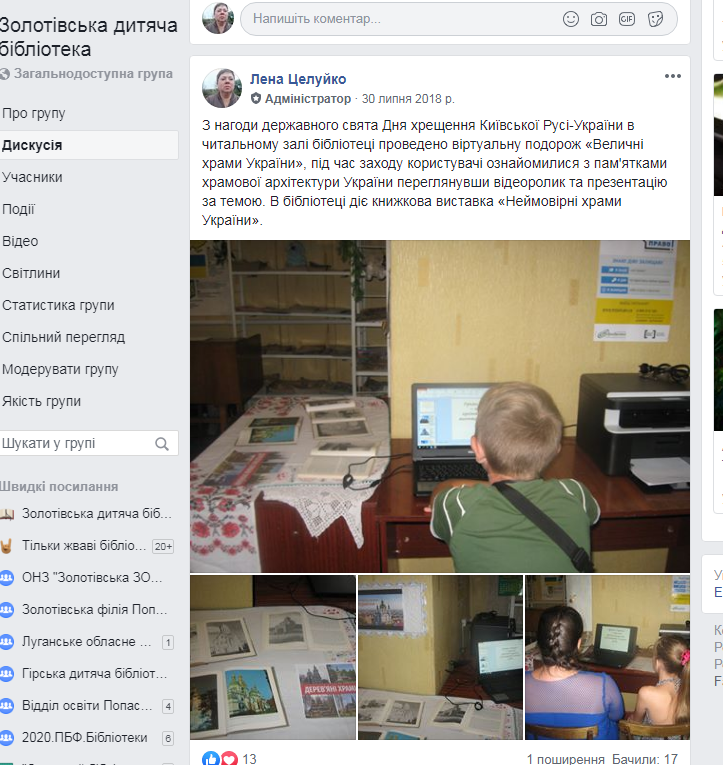 Але з перевагами використання комп’ютерних технологій, виникає проблема безпечного веб-простіру. На сучасному етапі це питання стоїть особливо гостро. Адже кожного року аудиторія користувачів Інтернету збільшується і її переважну частину становлять діти і підлітки.Тому зараз, щоб захистити дітей від небезпеки в онлайн-світі, розробляються різноманітні заходи, які використовують й в дитячій бібліотеці. Ефективною формою є спільна робота в всеукраїнському проекті «Кращі Інтернет-ресурси від Української асоціації працівників бібліотек для дітей», до якого долучилися бібліотекарі та читачі  Золотівської дитячої бібліотеки. Основна мета проекту – забезпечення доступу користувача-дитини до об’єктивної і всебічної інформації. Проект представлений двома блоками: «Кращі Інтернет-ресурси для дітей та кращі Інтернет-ресурси для дорослих».Ще один з напрямків роботи з підлітками в інформаційному обслуговування в дитячій бібліотеці спрямований на об'єднання зусиль бібліотечних працівників з освітянами міських шкіл. Спільно проводиться багато заходів, як з інформаційної роботи так й дозвілля.Велика увага в бібліотеці, приділяється родині, бо саме з родини розпочинається формування людини, а основними вихователями для дитини були та залишаються батьки. До проведення традиційних сімейних читань, різноманітних свят, урочистостей, відзначення пам’ятних дат і інших заходів активно залучають батьків своїх читачів. У бібліотеці заснований клуб сімейного спілкування «Сім'я і книга». В рамках програми на 2020 рік були проведені: інтелектуальна сімейна гра «Знавці творів українських письменників», номінація улюбленої книги «Книга-симпатія».У зв’язку зі складною епідеміологічною ситуацією та впровадженням карантинних заходів, усі види бібліотечного обслуговування підлітків, у тому числі інформаційне, перемістилося до Інтернет простору, на сторінки соціальних мереж.Бібліотекарі створюють рекламні пости з оглядом безкоштовних сайтів для читання книг онлайн. (дод. А).Створюють віртуальні книжкові виставки, де розповідається про книги та указують електроні адреси, де є можливість почитати книгу, чи послухати онлайн. Проводять онлайн опитування серед читачів - підлітків. Планові річні заходи з інформаційної роботи також проводять на сторінках мереж, зокрема, літературні онлайн – полиці, присвячені українським письменникам, наприклад до дня народження Ліни Костенко (дод.В). Ще для читачів створюють віртуальні виставки до річних свят, наприклад, До дня поезії. (дод.С).Бібліотекарі пропонують своїм читачам віртуальні зустрічі з письменниками, подорожі не виходячи з дому. Наприклад, зустріч з харківською дитячою письменницею Юлія Ілюхою, як почитала, онлан, для читачів дитячої бібліотеки свої нові твори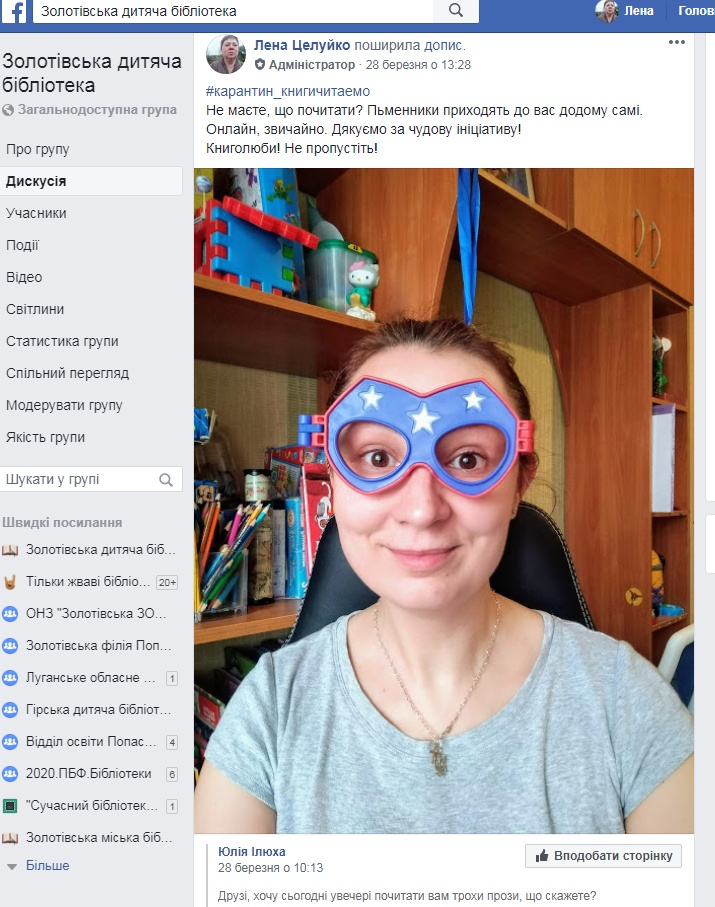 Досліджуя стан інформаційного обслуговування підлітків у Золотівськійдитячій бібліотеці, можна зробити висновки, що обслуговування підлітків здійснюється із залученням різноманітних  бібліотечних засобів. Бібліотекарі обслуговують читачів – підлітків, як й привчаючи їх до читання книги, так й до правильного використання просторів Інтернету.Працівникам бібліотеки потрібно в своїй роботі приділяти увагу таким проблемам та недолікам:вдосконалюванню інформаційного обслуговування підлітків, реагуючи на потреби часу;проводити роботу по покращенню іміджу бібліотеки, для того щоб заклад відповідав вимогам сучасності;урізноманітнити інформаційну роботу з підлітками, більш нетрадиційними формами, які більш приваблюють сучасних підлітків до читання книг та відвідування бібліотеки; уділяти час роботі з підлітками в літні місяці, привчаючи дітей читати книги не тільки за шкільною. програмою;приймати участь разом з читачами у різноманітних програмах з популяризації читання.2.2. Шляхи вдосконалення інформаційного обслуговування підлітків у Золотівській дитячій бібліотеціРезультати досліджень, які проводились у Золотівській дитячій бібліотеці доводять, що сьогодні юний читач – це якісно новий тип читача. Нині до нас у бібліотеку прийшло «веб-покоління», «покоління Інтернету». «Щоб стати для них необхідними і привернути увагу до бібліотеки, книги і читання, слід постійно вдосконалювати традиційні форми роботи та впроваджувати нові послуги на основі інформаційних технологій.Дитяча бібліотека, як бібліотека майбутнього і бібліотека для нового покоління повинна надавати дітям широкі можливості вільно працювати з сучасними технологіями, створюючи не тільки оперативний доступ до різноманітної інформації, але й систематизувати її, робити більш зручною, корисною і безпечною (що і відрізняє дитячу бібліотеку від інших інформаційних установ). Стрімкий розвиток інформаційних технологій поклав початок сміливим інноваційним проектам, новим підходам до розв'язання актуальних питань обслуговування користувачів в дитячих бібліотеках України.В умовах інформаційної глобалізації ослаблення інтересу до читання - загальносвітова тенденція. Зростання числа «не читачів», втрата інтересу до книги та читання у різних вікових та соціальних категорій вимагає пильної уваги» [59, c.88].Поширення серед громадськості позитивної думки про читання, є  основною метою роботи працівників Золотівської дитячої бібліотеки.Заходи з популяризації книги та читання проводяться із залученням у бібліотеку всіх категорій населення, але особлива увага приділяється читанню дітей та підлітків. Тому необхідною складовою діяльності дитячої бібліотеки сьогодні повинна стати мотивація цих категорій користувачів до творчої самореалізації, а також участі в різних конкурсах.«Дитяча бібліотека сьогодні повинна включатися в інформаційно-освітній простір не як обслуговуючий, а як структуроутворюючий елемент. І основою її діяльності мають стати чотири складових сучасної освіти:вчитися одержувати знання, тобто знайти необхідний інструментарій для розуміння;вчитися застосовувати ці знання, тобто справлятися з різноманітними ситуаціями;вчитися жити разом, тобто розуміти іншого, бути готовим до врегулювання конфліктів, працювати в групі;вчитися бути особистістю, що несе відповідальність за загальні долі» [3].Аскарова В.Я. зазначає, що «сучасний підліток, перш за все, споживач комп'ютерних продуктів, особистість, орієнтована на сприйняття віртуальної, а не вербальної інформації. Сьогоднішньому школяреві треба, щоб інформація подавалася яскраво, динамічно, і бажано коротко. Тому головне для бібліотекаря - привернути увагу, викликати емоційну реакцію, бажання взяти книгу в руки та получити інформацію з неї, а не з комп’ютера.Виховати в підлітках звичку до бібліотеки - процес, що вимагає поступовості. Треба, щоб при підготовці до уроків їм було не уникнути бібліотеки - і це спільна робота бібліотекарів з педагогами. Ця робота повинна починатися у нас з самого раннього віку, з дитячого садка. Практика роботи по вдосконаленню інформаційного обслуговування у підлітків вимагає достатньо енергійно реагувати на потреби часу, враховуючи інтереси підростаючого покоління, одночасно збільшуючи творчий потенціал та відточуючи професіоналізм бібліотекарів з метою впровадження в бібліотеках нових, нетрадиційних форм масової роботи» [2, c.93].Для покращення обслуговування читачів в дитячій бібліотеці, пропонують деякі нетрадиційні форми роботи з інформаційного обслуговування, призначені для підліткової аудиторії, які можна провести у бібліотеці літом:влаштувати бібліомайданчик «Літо+». Для налаштування, цього проекту, потрібно почати з опитування підлітків, чим би вони хотіли займатися літом у бібліотеці. «Діяльність бібліомайданчика підвищує престиж бібліотеки, робить її потрібною в будь який час року, не тільки в навчальний період. Ігри, літературні мандрівки,екологічні експедиції роблять дозвілля підлітків цікавими й насиченими» [59, с.65].- ще для читачів дитячої бібліотеки можна запропонувати створити «Літній читальний зал», мета якого, підвищення інтересу підлітків до книги та читання. Одно. Із складових цього заходу може бути залучення підлітків до поробок та роздачі запрошень «Завітай в Літній читальний зал». Барвисті закладки – запрошення, які будуть роздавати активісти – читачі своїм друзям, будуть мати інформацію про нову художню літературу для ії віку. Унікальності такому проекту може додати зовнішня реклама у вигляді футболок і бейсболок на співробітниках бібліотеки із закликом: «Час читати!».- «Пересувний читальний зал під відкритим небом - будь-який перехожий без правил та умовностей може стати читачем такого пересувного читального залу під відкритим небом, де зможе почитати книги, газети, погортати журнали, задовольняючи свої пізнавальні потреби; із цікавістю та задоволенням користуючись інформаційно-ремламними буклетами і закладками. Пересувний читальний зал може працювати в літні місяці, наприклад, з липня по серпень два рази на тиждень в першій чи другійполовині дня. Такі проекти можуть стати досить помітним явищем в культурному житті міста, районного центру чи навіть села, тим самим підіймаючи престиж читання і місцевої бібліотеки» [59, с.82].Суттєвим елементом у побудові якісної системи інформаційного обслуговування є турбота кожного бібліотекаря про кожного читача-підлітка.«Якщо, наприклад, це неможливо через недостатні знання бібліотекаря, щоб визначити, що саме потрібно читачеві, треба з ним домовитися про те, як довго має він чекати відповіді і яким чином він дізнається про результати. Якщо на це потрібно більше часу, ніж очікувалося спочатку, бібліотекар повинен з ним зв'язатися і розповісти, як ідуть справи в його справі. Бібліотекар своїми діями має показувати клієнту, що він піклується про нього (читача) і що для вирішення його проблеми він робить все можливе. Турбота бібліотекаря про читача також вимагає зворотного зв'язку з ним. Дослідження користувачів також потрібні, але якщо зворотній зв'язок має місце лише після досліджень, що відбуваються раз на два-три роки, бібліотека не може здобути для себе якусь цінну інформацію або отримує її надто пізно. Читач має відчувати, що питання зворотного зв'язку сприймається серйозно, і він мусить отримувати відповіді найліпше одразу, але якщо одразу це зробити неможливо, треба домовитися про те, як скоро з ним зв'яжуться» [32].На відвідувачів бібліотеки велике враження справляє різноманітність форм роботи: виставки, презентації, музичні вечори,акції, форум – театр тощо. «Уся діяльність бібліотеки повинна бути підпорядкована одній меті – створенню ефективного дієвого позитивного іміджу» [15, c.12]. Практика показує, що прийшовши один раз – читач залишається з нами назавжди. Яскраве свідоцтво цьому - «Книга відгуків», яка містить позитивні записи користувачів, а для підлітків створено «Дерево побажань: я прочитав, узнав й тобі раджу».Інформаційну зону бібліотеки можна створити розмістивши в ній: світлини працівників, під назвою: «Працюємо в бібліотеці для Вас», «Будемо знайомі» або «Так ми працюємо»,стенд з фотографіями масових заходів, естетики, інформативності та привабливості для підлітків додадуть картини місцевих художників, малюнків читачів бібліотеки або портрети письменників. У бібліотеці повинна бути реклама, яка залежить  від багатьох факторів: творчого підходу, ініціативності та винахідливості бібліотекарів. «Іміджу бібліотеки додасть привабливості й реклама її послуг, як в бібліотеці (стенди, оголошення, інформаційні листи, сайт бібліотеки), так і в соціальних мережах (facebook, instagram). Для реклами необхідно вибрати яскраві сторінки діяльності бібліотеки, які розкривають її багаторічну діяльність, загальний образ, який не стоїть на місці, а постійно змінюється. Реклама наближає бібліотеку, а значить і книгу, до читача, спонукає до створення сприятливого бібліотечного середовища» [15, c.15].Доцільно створить в бібліотеці «Скриньку рекламних ідей»; сучасні підлітки дуже креативній й самі підкажуть в якій формі хотіли би отримувати ту чи іншу інформацію.«Основними завданнями просування бібліотечних послуг є:формування престижного образу (іміджу) бібліотеки у свідомості населення, спонсорів, представників місцевих органів влади та управління, громадських організаційт.п.;інформування про нові послуги;збереження популярності існуючих бібліотечних послуг, переконання користувачів затребувати їх;інформування потенційних користувачів про час, місце та умови надання послуг;акцентування уваги потенційних користувачів на специфічних властивостях і користі пропонованих послуг бібліотеки, безкоштовність основних форм обслуговування і відносно низьких цінах на додаткові послуги» [15, с.5].Реклама книги тісно пов’язана з формуванням позитивного образу бібліотеки та бібліотечної професії. Сьогодні дитяча бібліотека, яка має доступ до Інтернету, за зазначенням Г.М. Горіцина «стає частиною безмежного інформаційного простору. Отримавши таку можливість кожна бібліотека може заявити про себе, про свої інформаційні послуги і що найголовніше, повинна реалізувати свої функції у віртуальному світі.При рішенні комплексу технологічних проблем фахівцям необхідно вирішити наступні питання:автоматизувати процеси всередині бібліотеки;забезпечити доступність інформаційних ресурсів бібліотеки через автоматизовану систему;підключити автоматизовану систему бібліотеки до глобальної системи комп'ютерних комунікацій Internet;забезпечити доступність інформаційних ресурсів бібліотеки для видалених користувачів» [14, c.88].«В умовах формування інформаційного суспільства бібліотекарі мають забезпечувати користувачам доступ до електронних каталогів інших бібліотек, до електронних журналів, до всіх баз даних, які є в бібліотеках та інформаційних центрах.Це дає можливість бібліотекарю дитячої бібліотеки забезпечити своїм користувачам той же обсяг, глибину і якість інформації, як і у великій бібліотеці, враховуючи при цьому специфіку регіону, потреби і запити організацій, підприємств, установ, фірм, тобто як колективних, так і індивідуальних споживачів інформації» [14, c.89].У зв'язку з цим одним з напрямків діяльності бібліотеки  повинно стати навчання користувачів роботі з комп'ютерною технікою. Цей напрям діяльності може бути реалізований на базі спеціально обладнаного інформаційного центру в бібліотеці, де водночас можуть проходити курс навчання не тільки читачі, але й самі працівники бібліотеки.«У зв’язку з тим, що автоматизація бібліотечних процесів потребує від бібліотекарів вміння працювати з електронними базами даних, володіння комп'ютерними технологіями  стає обов'язковою умовою фахової підготовки працівників бібліотечно-інформаційної сфери» [34, c.18].Тому виникає проблема підвищення інформаційної освіти бібліотекарів, які сьогодні повинні бути не тільки «лоцманами книжкових морів», але й «навігаторами комп'ютерних мереж, чия діяльність формує нове інформаційне середовище».Для бібліотечних працівників, Українська бібліотечна асоціація, проводить багато курсів онлайн для підвищення інформаційної кваліфікації. Слухачами подібних курсів потрібно стати й бібліотекарям Золотівської дитячої бібліотеки, щоб бути обізнаними в сучасних потребах своїх читачів.Проведення аналізу стану Золотівської дитячої бібліотеки співпало з умовами сьогодення, коли в Україні все більше бібліотек обмежують бібліотечно-інформаційне та соціокультурне обслуговування своїх користувачів, внаслідок загальнодержавного карантину. Але навіть у такій ситуації бібліотеки повинні  продовжувати надавати інформаційні послуги.До бібліотекарів України, направлено звернення від Української бібліотечної асоціації, щодо COVID 19: «Головне – поінформувати про це усіх зацікавлених осіб. Доцільно розповісти на своїх сторінках у соціальних сітях, що може запропонувати бібліотека (електронні ресурси (електронні бібліотеки, бази даних повнотекстових ресурсів, дослідницькі бази даних, що доступні 24/7), віртуальні довідки, блоги).Популяризувати ресурси, що можуть стати в пригоді в освітньому процесі, який наразі в школах відбувається дистанційно.Залишатися на зв'язку з користувачами через електронну пошту, сторінки в соціальних мережах. Скористатися можливостями відео конференцій для заходів, що заплановані до проведення.Запропонувати користувачам підписатися на розсилку оновлень та новин з бібліотеки.Також запропонувати користувачам поділитися своїми ідеями та ініціативами щодо альтернативних послуг, які бібліотека може їм надати.Й головне не забути повідомити, що бібліотеки будуть раді зустріти своїх користувачів, щойно епідемія відступить і суспільство зможе повернутися до нормального життя» [56].Бібліотекарі Золотівської дитячої бібліотеки повинні прислухатись до поради та продовжувати інформаційне обслуговування своїх читачів.Постійно вдосконалюючи роботу бібліотеки з ІО підлітків, потрібно враховувати досягнення сучасних технологій, приклади роботи інших дитячих бібліотек, як українських, так й зарубіжнихДитяча бібліотека в місті Золоте й надалі продовжує бути одним із найважливіших культурних ресурсів для дітей та підлітків. Але нові зміни необхідні, для того щоб зберегти свій статус у якості пізнавального, розважального, інтелектуального інституту культури для дітейВИСНОВКИТаким чином, розглянувши тему випускної кваліфікаційної роботи бакалавра можна зробити наступні висновки.Сучасна бібліотека входить в культурно-освітній простір України, активно співпрацює з іншими закладами культури та освіти, що дозволяє їй в умовах сьогодення виконувати свою місію, яка полягає у інформаційному забезпеченні і кожного читача.Дитяча бібліотека,як самостійна спеціалізована установа, сприяє не лише зберіганню та обробці літературних видань та соціокультурної інформації,  яка генерується в суспільстві для розвитку молодого покоління, а й підтримує саму культуру інформації, створює цю потребу.Місія дитячих бібліотек полягає у тому, щоб, створювати для читачів-підлітків найбільш оптимальні умови для розвитку, формування і задоволення культурних, освітніх, комунікативних та інших потреб, тобто «продукувати середовище розвитку дитини через читання, книгу та інші види матеріалів, що відповідають її соціокультурним та індивідуальним особливостям» [33, c.78].Основна мета дитячих бібліотек — формування і задоволення потреб підлітків в інтелектуальному і духовному зростанні, самопізнанні і самоосвіті; залучення дітей до читання, до світової і національної культури; популяризація цінності читання і книги; сприяння інтеграції дітей в соціокультурне середовище суспільства. Бібліотечне обслуговування дітей є складовою бібліотечного обслуговування усього населення, воно ґрунтується на поєднанні традиційних і новітніх інформаційних технологій при задоволенні його потреб.Підлітки є категорією населення, яка демонструє вміння використання комп’ютера та Інтернету. Бібліотекарям слід спрямовувати їх увагу на нові можливості Інтернету, тому що обсяги інформаційних ресурсів, представлених у мережі, постійно зростають. Бібліотека для дітей для юного користувача — це не тільки інформаційний центр, у якому, в першу чергу, можна знайти необхідну книгу і вибрати додатковий матеріал на допомогу шкільній програмі, а ще й цікаво і раціонально провести дозвілля, підвищити настрій, стабілізувати емоційно-психологічний стан; вона допомагає дітям розвиватися, успішно опановувати нові знання та інформацію.Провівши аналіз стану інформаційного обслуговування підлітків, на базі Золотівській дитячий бібліотеці, зроблено такі висновки: інформаційне обслуговування підлітків у бібліотеці здійснюється із залученням різноманітних  бібліотечних форм та засобів;бібліотекарі обслуговують читачів-підлітків, як й привчаючи їх до читання книги, так й до правильного використання просторів Інтернету. Але були виявлені деякі недоліки та проблеми, яким потрібно приділяти увагу:вдосконалюванню інформаційного обслуговування підлітків, реагуючи на потреби часу;проводити роботу з покращення іміджу бібліотеки;урізноманітнити інформаційну роботу з підлітками;приймати участь разом з читачами у різноманітних програмах з популяризації читання. Золотівська дитяча бібліотека є одним із найважливіших культурних центрів для дітей та підлітків міста. Але нові зміни необхідні, для того щоб зберегти свій статус у якості пізнавального, розважального, інтелектуального інституту культури для дітей.СПИСОК ВИКОРИСТАНИХ ДЖЕРЕЛАбрамов К. И. История библиотечного дела в СССР : учебник для библ. фак-тов культуры. Москва : Книга, 1980. 455с.Аскарова В. Я. Читающий подросток в фокусе разнообразных представлений : исследовательские проекты библиотек по чтению. Санкт-Петербург: Российская национальная библиотека, 2007. С. 90-94.Бабич В. Роль бібліотек в інформатизації суспільства і підвищенні інформаційної культури. Бібліотечнапланета. 1998. № 1. C. 17–20.Безручко О. Бібліотека, читання як розвиваюче середовище нового покоління : матеріали круглого столу. Київ : Вид. центр КНУКіМ, 2018. 56с.Библиотеки:вчера, сегодня, завтра : сб.научн.тр. Москва : МГУК, 1997.195 с.Богданова И.Ф. «Библиотеки: от античних до электронных. Культура народов Причерноморья. 2006. № 77. С.39.Бородина В.А. Библиотечное обслуживание: учебно-методическое пособие. Москва : Либерея, 2004. 167с.Веретеннікова Н. В. Лінгвістичні засоби комунікаційних інтерфейсів бібліотеки . Сучасні проблеми діяльності бібліотеки в умовах інформаційного суспільства : матеріали п’ятої міжнародної науково-практичної конференції / відп. за вип. Н. Е. Кунанець. Львів: Вид-во Львівської політехніки, 2013. С. 524–535.Воскобойнікова-Гузєва О. Стратегії розвитку бібліотечно-інформаційної сфери України: генезис, концепції, модернізація : монографія. Київ: Академперіодика, 2014. 362с.Выготский Л.С. Воображение и творчество в детском возрасте. Санкт-Петербург : Союз, 1997. 96с.Гендина Н.И. Информационная культура личности : учебное пособие. Кемерово : Кем. Гос.акдемия, 1999. 143с. Гордієнко А. І. Культуроутворююча роль діяльностібібліотек для дітей у формуванні нового покоління : зб. матеріалів. Київ, 2016. С. 6-11.Гордієнко А.І. Передумови становлення дитячої бібліотеки як культурно – просвітницького інституту (1917-1920). Міжнародний вісник: культурологія, філологія, музикознавство. Вип. 1(6), 2016. С.90-91.Горіцина Г. М. Дитяча бібліотека сьогодні: нові можливості, нові якості. Бібліотека.Книга.Наука : матеріали наук. семінару. Київ : Вид.центр КНУКіМ, 2018. 192с.Давайте розповімо про себе: рекламна діяльність публічної бібліотеки : метод.-практ. рек. Хмельницький, 2014. 40с.ДворкинаМ.Я. Изменение социальной роли и философии библиотечного обслуживания. Библиотечное обслуживание: новая реальность. Москва, 2001. 142 с.Дзюба Н. Й. Інформаційне представництво бібліотек України для дітей в мережі Інтернет. Сучасна дитина та бібліотека: перспективи та проблеми розвитку відносин : матеріали Всеукраїнської науково-практичної конференції директорів обласних бібліотек для дітей. Київ, 2014. С. 26-30.Добко Т. Довідково-бібліографічна діяльність і довідково-бібліографічне обслуговування : співвідношення понять і термінів. Наукові праці Національної бібліотеки України імені В. І. Вернадського. 2017. Вип. 45. C. 82-95.Долбенко Т. О. Теоретико-методологічні засади прикладних досліджень активізації пізнавальної діяльності дітей : монографія. Київ : Ліра-К, 201. 432 с. Дригайло В. Г. Основы организации работы библиотеки вуза : науч.-практ. пособие. Москва: Либерия-Бибинформ, 2007. 624 с.ДСТУ ISO 7448:2013. Бібліотечно-інформаційна діяльність. Терміни та визначення понять. [Чинний від 2013-11-29]. Київ, 2014. С. 27 (Інформація та документація).ДСТУ ISO 7448:2013 . Базові поняття. Терміни та визначення понять. [Чинний від 1995-01-01]. Київ, 1994. С. 11 (Інформація та документація).ДСТУ ISO. 5127:2007 Словник термінів. (ISO 5127:2001, IDT) [Чинний від 2007-12-24]. Київ, 2010. С. 72 (Інформація та документація).Зверевич В. В. Пространство современной библиотеки: «реальное» и «виртуальное». Научные и технические библиотеки. 2012. № 11. С.7-17.Земсков А. И. Библиотека – інструмент передачи знаний. Научные. и технические. Библиотекики. 2010. № 6. С.78–82.Зубрицька М. Homolegens: читання як соціокультурний феномен. Львів : Літопис, 2004. 352 с.Історія розвитку бібліотек України для дітей. 1960-1974 рр. / відп. ред. А. С. Кобзаренко. Київ : Національна бібліотека України для дітей, 2007. 74 с.Кобзаренко А. Україна читає дітям. URL:http://www.chl.kiev.ua/svit_pdf/SDB-2010-2.pdf. Левківський К.Бібліотека вищого навчального закладу - ключова ланка інформаційного забезпечення навчального процесу на сучасному етапі. Вища школа. 2008. № 5. С. 33-41.МарїнаО. Інформатизація бібліотек України: стратегії опанування медіапростіру. Вісник Харківської державної академії культури 2012. №37. С.3-9.Медведєва В. М. Формування інтересу читачів-підлітків до української художньої літератури в бібліотеках для дітей. Київ: Київський держ. ін-т культури, 1997. 191с.Медведева Е.А.Основы информационной культуры : программа курса для вузов. Социол. исслед. 1994. №11. С. 59-67.Митрофанова А. Розвиток особистості – всебічну підтримку : матеріали Всеукраїнської науково – практичної конференції. Киї : Українська бібліотека для дітей, 2014. С.140.Немошкаленко В. Нові інформаційні технології та нові форми взаємодії бібліотек. Бібліотечний вісник. 1999. № 5. С.15-19.Новальська Т. В. Вивчення читача в українському бібліотекознавстві (друга половина ХІХ — початок ХХІ століття). Нац. акад. наук України, Нац. б-ка України ім. В. І. Вернадського : Київ, 2007. 459с.Новікова Н. О. Дитячі бібліотеки в культурі України другої половини ХХ століття : монографія. Київ. нац. ун-т культури і мистецтв : Київ, 2006. 282c .Онищенко А.С.Библиотеки в меняющемся мире. Зеркало недели. 2001. №44. С.14.Палеха Ю. І. Шляхи розвитку науки про документ: Документознавство. Бібліотекознавство. Інформаційнадіяльність: проблеми науки, освіти, практики : матеріали VII Міжнар. наук.-практ. конф. Київ, 2010. С.79-81.Пилко И.С. Информационные и библиотечные технологии : учеб. пособи. Санкт-Петербург.: Профессия, 2006. 342 с.Позднякова Р. А. Библиотека в системе современной гуманитарной культуры : автореф. дис. канд. филос. наук. Тамбов, 2005. С.11.Положення про дитячу бібліотеку – філію Попаснянської РЦБС. Попасне, 2015. С.4-5.Прокошева Т. Майбутнє публічних бібліотек та їхня роль в інформаційному суспільстві. Бібліотечна планета. 2000. № 2. C.16-17.Про Концепцію Національної програми інформатизації: Закон України від 03 бер. 2006р. № 75/98. URL: rada.gov.uaПро Національну програму інформатизації: Закон України від 16 січ. 2001 р. № 74/98-ВР. URL:rada.gov.uaПро Основні засади розвитку інформаційного суспільства в Україні на 2007-2015 роки: Закон України від 09 січ. 2007 р.№ 537-V. URL: rada.gov.uaПро бібліотеки і бібліотечну справу: Закон України: Відомості Верховної Ради України. 1995. № 7. С.45.Про внесення змін до Закону України «Про бібліотеки і бібліотечну справу»: Закон України. Відомості Верховної Ради України. 1996. №32. С.95.Про національну програму інформатизації: Закон України. Відомості Верховної Ради України. 1998. № 27-28. С.181.Романуха З. Термінологія бібліографічного інформування . Бібліотечний вісник. 2016. № 1. С.46–51.Сатарова Л. Х. Межкультурные коммуникации в современной библиотечно-информационной среде. Казан. гос. ун-т культуры и искусств : Казань, 2015. 26 с.Семенюк Э.П. Информационный подход к познанию действительности. Київ : Наукова думка, 1988. 240с.Сілкова Г. В. Інформаційно-аналітична діяльність у структурі інформаційної діяльності. Бібліотекознавство. Документознавство. Інформологія. 2007. № 4. С.56.Справочник библиотекаря. Санкт-Петербург : Профессия, 2004. 468с.Справочник библиотекаря. Москва: Книга, 1985. 303с.Степура Н. Інноваційні технології в роботі з популяризації книги та розкриття фонду. Світ дитячих бібліотек. 2013. № 4-5. С.12-28.Українська бібліотечна асоціаці : звернення. URL: https://ula.org.ua/news/4533-zvernennia-ukrainskoi-bibliotechnoi-asotsiatsii-shchodo-covid-19.Черноус В.Ю. Бібліотека для дітей: соціокультурний інститут та соціальний партнер : матер. всеукр. наук.-практ. конф. директорів обласних бібліотек для дітей. Севастополь, 2013. С.190-194.Швецова-Водка Г. М. Вступ до бібліографознавства : навч. посіб. для студентів. Рівне : Рівнен. держ. гуманіт. ун-т, 2011. С.14.Шемота О. Роль дитячої бібліотеки у створенні соціокультурного довкілля: перспективи та проблеми відносин: матеріали Всеукраїнської науково – практичної конференції. Київ: Українська бібліотека для дітей, 2014. 276 с.Додаток А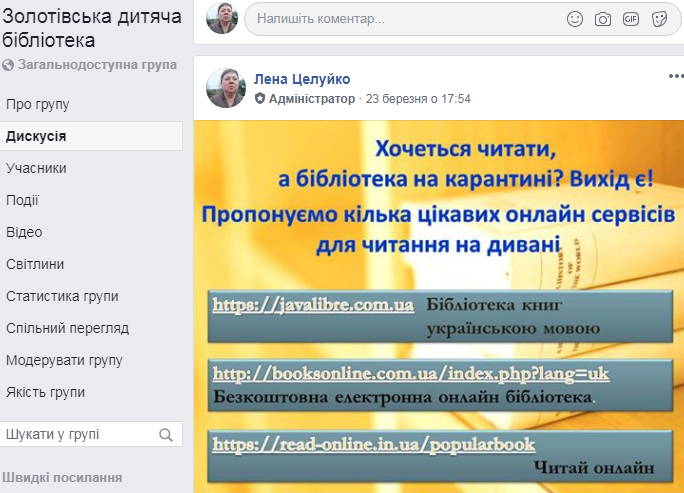 Додаток В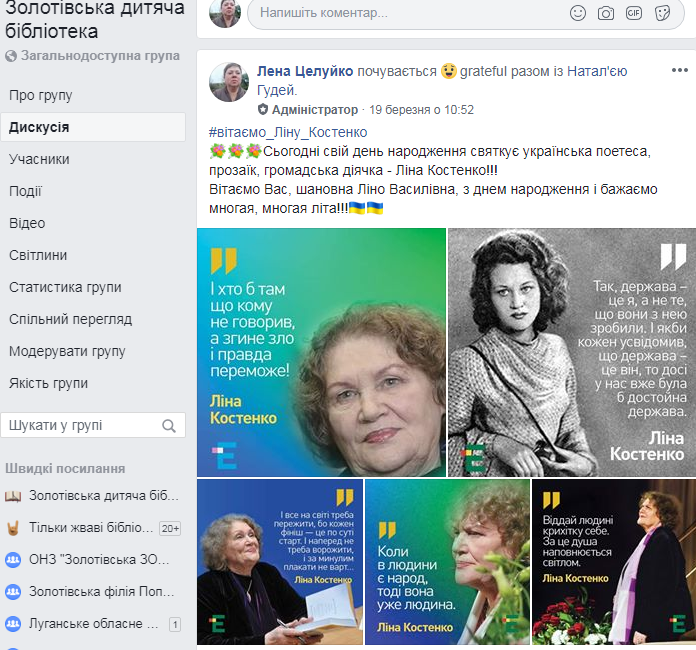 Додаток С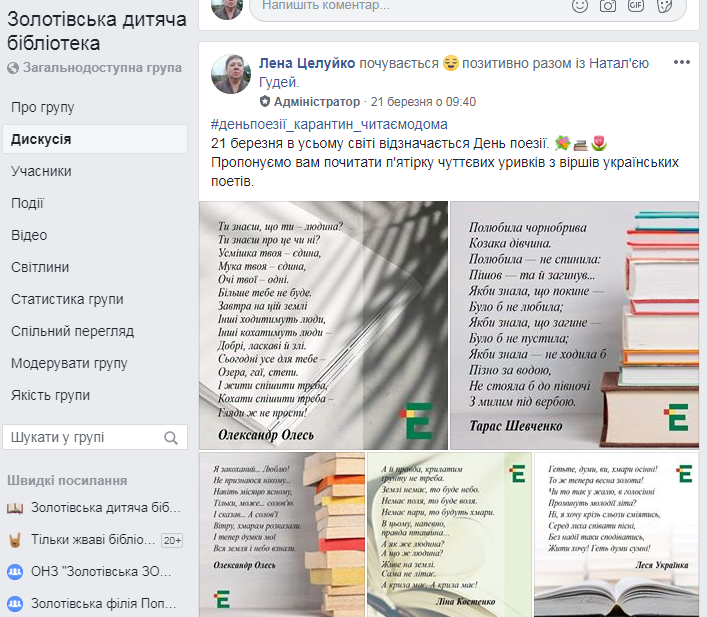 ВСТУП4Розділ 1. ТЕОРЕТИЧНІ АСПЕКТИ ПРОБЛЕМИ ДОСЛІДЖЕННЯ1.1.Понятійний апарат дослідження71.2.Інформаційне обслуговування у дитячій бібліотеці: сутність, види161.3.Вплив інформатизації на організацію інформаційного обслуговування підлітків25Розділ 2. ПРАКТИЧНІ АСПЕКТИ ДОСЛІДЖЕННЯ ІНФОРМАЦІЙНОГО ОБСЛУГОВУВАННЯ ПІДЛІТКІВ У ДИТЯЧІЙ БІБЛІОТЕЦІ2.1.Аналіз стану інформаційного обслуговування підлітків у Золотівській дитячій бібліотеці352.2.Шляхи вдосконалення інформаційного обслуговування підлітків у Золотівській дитячій бібліотеці48ВИСНОВКИ57СПИСОК ВИКОРИСТАНИХ ДЖЕРЕЛ59ДОДАТКИ65БІОбібліотечно-інформаційне обслуговуванняДБАдовідково-бібліографічний апаратДБОдовідково-бібліографічне обслуговуванняІОінформаційне обслуговування